Inovovaný Školský vzdelávací program pre 2. stupeň ZŠ –ISCED 2 ZŠ Sečovce,Ul. Komenskéhov školskom roku 2018/2019 inovovaný pre 5. – 8.  ročníkpre 9. ročník podľa ŠkVP ISCED 2 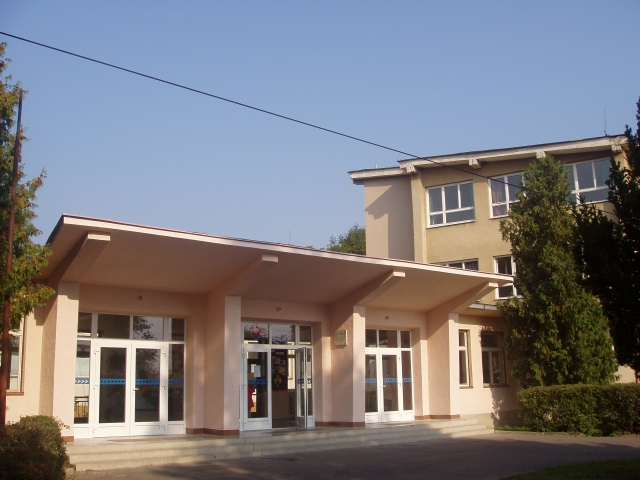 Školský vzdelávací programVzdelávací program:     Všestranne rozvinutý absolvent ZŠStupeň vzdelania:    ISCED 2Dĺžka štúdia:  5 ročnáVyučovací jazyk: slovenský Študijná forma:  denná Druh školy: štátna   Predkladateľ: Názov školy 				Základná škola Sečovce, Ul. Komenského Adresa					Ul. Komenského 707/4, 078 22 Sečovce IČO					17071097Riaditeľ školy				Mgr.Hallér Gejza				Koordinátor pre tvorbu ŠVP		Mgr. Tóthová Slávka, Mgr. Rabtinová KatarínaĎalšie kontakty 		056 6782187, tel/fax: 0566784522, zssec@stonline.sk Zriaďovateľ: 				 Názov					Mesto SečovceAdresa					Nám. sv. Cyrila a Metóda 29, 078 01 SečovceKontakty 		tel.: 0566782437,  email: secovce@secovce.sk  Platnosť dokumentu:  od 1.9.2008Revidovanie:                   1.9.2009   učebné osnovy pre 2. a 6. ročník, aktualizácia údajov      Revidovanie:                   1.9.2010   učebné osnovy pre 3. a 7. ročník, aktualizácia údajov     Revidovanie:                   1.9.2011   učebné osnovy pre 4.a 8 ročník, aktualizácia údajovRevidovanie:                   1.9.2012   učebné osnovy pre 9. ročník, aktualizácia údajov   Revidovanie:                   1.9.2013   aktualizácia údajov Revidovanie:                   1.9.2014   aktualizácia údajov Revidovanie:                   1.9.2014   aktualizácia údajov Revidovanie:                   1.9.2015  inovovaný ŠkVP pre 5. roč.  Revidovanie:                   1.9.2016  inovovaný ŠkVP pre 6. roč.  Revidovanie:                   1.9.2017  inovovaný ŠkVP pre 7. roč.  Revidovanie:                   1.9.2018  inovovaný ŠkVP pre 8. roč.                              Podpis riaditeľa Dlhodobé projektyZákladná škola sa pravidelne zapája do projektov zameraných na žiakov i pedagógov. Boli to projekty: Zdravá škola, Elektronizácia vzdelávacieho systému regionálneho školstva, Modernizácia pedagogického procesu, Projet ŠOV – Škola otvorená všetkým /SZP/ Vzdelávaním pedagogických zamestnancov k inklúzii marginalizovaných rómskych komunít /národný projekt/, Moderné vzdelávanie-digitálne vzdelávanie pre všeobecno-vzdelávacie predmety.Spolupráca s rodičmi a inými subjektmiRada školyNová Rada školy bola ustanovená v apríli 2016 na funkčné obdobie 2016-2020 a pozostáva z jedenástich členov. Pracuje a zasadá podľa schváleného štatútu Rady. Na zasadnutie pozýva vedenie školy, kde následne prerokuváva aktuálne problémy a potreby školy. Škola na vlastnej webovej stránke informuje rodičov o aktualitách na škole.Taktiež triedni učitelia a vedenie školy informujú rodičov prostredníctvom internetovej žiackej knižky o prospechu, správaní a dochádzke. Rodičovská radaRodičovská rada je tvorená z triednych dôverníkov, ktorí sú volení každý školský rok na 1.rodičovskom združení. Po rodičovskom združení a triednych aktívoch informujú vedenie školy o aktuálnych problémoch a požiadavkách prezentovanými rodičmi. Rodičovské združenia sú organizované štyrikrát do roka.Základná škola úzko spolupracuje s CVČ v Sečovciach, CVČ v Trebišove, SČK, RÚVZ v Trebišove, okresným a obvodným oddelením POLÍCIE, ÚPSVaR v Trebišove a v Sečovciach, s komunitným centrom v Sečovciach.Na veľmi dobrej úrovni je spolupráca s Pedagogicko-psychologická poradňou v Trebišove a so Špeciálno-pedagogickou poradňou v Trebišove.  Spolupráca so žiakmi – na škole pracuje žiacky parlament, ktorý tvoria volení zástupcovia tried. Spolupracuje s vedením školy pri organizovaní úpravy okolia školy, zberu papiera, plastových fliaš, gaštanov, pri príprave  kultúrnych a športových podujatí. Na spojovacej chodbe je umiestnená skrinka, kde môžu žiaci, rodičia, zamestnanci podávať sťažnosti, podnety, návrhy na zlepšenie práce. Tieto návrhy, sťažnosti sú po otvorení spolu so zástupcami zamestnancov, žiakov a rodičov prehodnotené každé dva týždne vo vedení školy.Šp             eciálnopedagogická poradňa. Špeciálnopedagogická poradňa. Špeciálnopedagogická poradňa.Priestorové a materiálno–technické podmienky školyBudova bola postavená v rokoch 1960-62 ako 29-triedna. Triedy sú  rozmiestnené v spoločnej budove, ktorá je  dvojposchodová, skladá sa z pavilónu A a B. K riaditeľstvu školy patria aj elokované triedy na Novej ulici /cca 2 km/ - 14 tried, ktoré navštevujú žiaci z rómskej osady    / 252 žiakov/. Na prízemí pavilónu A je zborovňa pre 1.-4., riaditeľňa, učtáreň, miestnosť pre upratovačky, kotolňa. Na prízemí pavilónu B je súkromná zubná ambulancia, zborovňa pre 5.-9., špeciálne učebne prírodopisu, technickej výchovy a výtvarnej výchovy. V suteréne na pavilónoch A a B sú šatne, kde sa žiaci po príchode do školy prezúvajú vo vlastných šatniach pre jednotlivé triedy /spolu 28 šatní pre triedy/. Stravovanie žiakov je zabezpečené v samostatnej budove školskej jedálne pri škole /na druhej strane miestnej komunikácie/. Na prízemí majú svoje miestnosti 4 upratovačky. Sociálne zariadenia sú na prízemí a 1. poschodí pavilónu A a B osobitne pre chlapcov a pre dievčatá. Boli vykonané rekonštrukčné práce na všetkých sociálnych zariadeniach v rokoch 2007 – 2008. Prízemie je prepojené s telocvičňou spojovaciou chodbou. Telocvičňa spojovacou chodbou je spojená s telocvičnými priestormi, kde sa nachádzajú : veľká telocvičňa 24x12m, stredná telocvičňa 12x18m, malá telocvičňa 12x12m, náraďovňa, 2 kabinety telesnej výchovy, 2 samostatné šatne so sociálnymi zariadeniami a sprchami zvlášť pre chlapcov a pre dievčatá. Na 1. a 2.poschodí sa nachádzajú učebne pre triedy: na 1. poschodí 6 učební, na 2. poschodí 6 učební a učebňa fyziky na B pavilóne, učebňa chémie na A pavilóne. Dve učebne na 2. poschodí na pavilóne B sú využité ako špeciálne učebne výpočtovej techniky. Sú pripojené na internet, škola je zapojená do projektu Infovek. Niektoré učebne sa využívajú ako špeciálne učebne pre vyučovanie cudzích jazykov, prírodopisu, výtvarnej výchovy, matematiky a technickej výchovy.Vykurovanie na škole je plynovou kotolňou - rekonštrukcia z elektrickej energie na plynovú sa uskutočnila v roku 2009. Postupne z vlastných finančných prostriedkov na škole vymieňame staré okná za plastové /najmä v učebniach/.V areáli školy je asfaltové ihrisko vhodné na hádzanú a malý futbal, multifunkčné ihrisko s tartanovým povrchom na hádzanú, volejbal, tenis, nohejbal /od roku 2009/. V areáli sa nachádza aj bežecká dráha /s antukovým povrchom/, doskočisko pre skok do diaľky, vyhradený priestor pre vrh guľou, veľká trávnatá plocha, školská záhrada. Vybavenie kabinetov prebieha postupne v jednotlivých etapách zameraných na  predmety podľa požiadaviek učiteľov. Postupne sa vybavujú všetky kabinety a odborné kabinety počítačmi a počítačovou technikou. Sú zriadené tri počítačové učebne. Je potrebné vybaviť kmeňové učebne novým školským nábytkom a je potrebné v budúcnosti riešiť podlahy v triedach /parkety/. Podlaha na chodbách – v súčasnosti je brúsený betón -  hľadať vhodnejšie riešenie.    Počas školského roka sme doplnili veľké množstvo moderných učebných pomôcok, čo umožnilo  tvorivejšie a efektívnejšie vyučovanie. Vybavenie kabinetov je postačujúce, ale je potrebné pomôcky pravidelne obnovovať a vymieňať za modernejšie. V rámci projektu Premena tradičnej školy na modernú boli do kabinetov zabezpečené nové učebné pomôcky. Škola ako životný priestor V zmysle otvorenej školy trávia žiaci v školských priestoroch aj veľa svojho osobného času.  Z tohto dôvodu dbáme na upravené priestory. Všetky priestory školy sú aktuálne vymaľované postupne, steny sú čisté. Vymaľované boli za posledné 3 roky steny v telocvični, v školskej jedálni, v školskej kuchyni, chodby v škole, triedy, vstupné priestory do školy. Pravidelne je udržiavaná zeleň v okolí školy – trávnik, živý plot, areál okolo športových ihrísk, bežecká dráha, školská záhrada. Každý odborný kabinet má svoj priestor nielen vo svojej  odbornej učebni, ale aj na chodbách vo forme násteniek a vytríniek. Tieto slúžia na aktuálne informácie o aktivitách školy, úspechoch žiakov a o reprezentácii školy. Spoločné priestory sú obnovované a spravované aj  v rámci záujmových krúžkov zameraných na výtvarnú prácu.     Aby sa žiaci i pedagógovia cítili v škole čo najpríjemnejšie, dôraz kladieme na upravené a estetické prostredie tried, školského dvora, chodieb, aktuálne informácie o aktivitách školy na informačných tabuliach a nástenkách, budovanie priateľskej atmosféry medzi žiakmi navzájom a medzi žiakmi a pedagógmi. Podmienky na zaistenie bezpečnosti a ochrany zdravia pri výchove a vzdelávaní Na zaistenie bezpečnosti a ochrany zdravia pri výchove a vzdelávaní využíva škola všetky právne predpisy, zákony, z ktorých táto povinnosť vyplýva /školenia o BOZP, PO, previerky, technické prehliadky, revízie elektrických zariadení a bleskozvodov/. Vedenie školy zabezpečuje bezpečné a zdraviu vyhovujúce podmienky v priestoroch na vyučovanie,na chodbách, šatniach, telocvičniach, ľkolskej jedálni, sociálnych zariadeniach, v celom areáli školy -  poučenie žiakov o bezpečnosti a ochrane zdravia pri práci, pravidelné školenia zamestnancov školy o bezpečnosti a ochrane zdravia pri práci a proti požiaru, pravidelné kontroly bezpečnosti a ochrany zdravia a odstraňovanie nedostatkov podľa výsledkov revízií.Pedagogický princíp školy - vlastné ciele výchovy a vzdelávania Škola umožní všetkým žiakom získať dostatočné všeobecné vedomosti a zručnosti vo všetkých všeobecnovzdelávacích predmetoch a hlboké odborné vedomosti vo všetkých zvolených voliteľných predmetoch. Dá šancu každému žiakovi, aby sa rozvíjal podľa svojich schopností a bolo mu umožnené zažiť úspech.Ciele výchovy a vzdelávania:-    Výchovno-vzdelávaciu činnosť smerovať k príprave žiakov na život, ktorý od nich vyžaduje, aby boli schopní kriticky a tvorivo myslieť, rýchlo a účinne riešiť problémy.-    Pripraviť človeka rozhľadeného, vytrvalého, schopného kooperovať a pracovať v tíme, schopného sebamotivácie k celoživotnému vzdelávaniu. -    Dosiahnuť zvýšenie gramotnosti v oblasti IKT žiakov v našej škole.-    Zabezpečiť kvalitnú prípravu žiakov v cudzích jazykoch so zreteľom na možnosti školy, so zameraním na komunikatívnosť a s ohľadom na schopnosti jednotlivých  žiakov.-    Formovať u žiakov tvorivý životný štýl, vnútornú motiváciu, emocionálnu inteligenciu, sociálne cítenie a hodnotové orientácie.-    Vychovávať žiakov v duchu humanistických princípov.-    V spolupráci s rodičmi žiakov vychovať pracovitých, zodpovedných, morálne vyspelých     a slobodných ľudí.-   Posilniť úlohu a motiváciu učiteľov, ich profesijný a odborný rast.-   Podporovať talenty, osobnosť a záujmy každého žiaka.-   Skvalitniť spoluprácu s rodičmi, verejnosťou a inými školami. -   Zaviesť nové formy a metódy práce. Škola zabezpečí podmienky na vzdelávanie žiakov so špeciálnymi výchovno-vzdelávacími potrebami tak, aby mali rovnocenný prístup vo vzdelávaní.Zameranie školy a stupeň vzdelaniaHlavným cieľom, ktorý chceme v najbližšom období uskutočniť, je pokračovať v zmene  základnej filozofie školy. Ide o predstavu - vytvorenie tzv. otvorenej školy, kde tvoria škola a rodičia komunitu, ktorá sa podstatne častejšie stretáva a spolu rieši problémy. V tomto modely neposkytuje škola žiakovi len vzdelanie, ale žiak tu môže tráviť aj časť svojho voľného času, má tu vytvorený priestor na zábavu, šport.. Vo  vzdelávacom procese sa zamerame na získanie dostatočných všeobecných  vedomosti a zručnosti vo všetkých všeobecnovzdelávacích predmetoch. Dôraz chceme klásť na vyučovanie cudzích jazykov, zvládnutie IKT. Umožníme individuálny výber pokračovania v štúdiu na strednej  škole.  V záujmovej činnosti pokračovať vo výbere zameraní podľa záujmu žiakov, umožniť prácu žiakov aj  v poobednajších hodinách.  Základnou prioritou našej školy je vzdelávať a vychovávať žiakov, ktorí budú chápať seba a iných, budú schopní tvorivo a kriticky myslieť, riešiť problémy a dokážu vyjadriť ocenenie a uznanie.Naša škola si na základe Štátneho vzdelávacieho programu pre jednotlivé stupne vzdelania definovala vlastné vzdelávacie programy ISCDE 1 pre primárne vzdelávanie a ISCDE 2 pre nižšie sekundárne vzdelávanie. Na ich tvorbe sa v plnej miere podieľali všetci pedagógovia školy, ktorí rešpektovali jednak záväzne stanovené ciele a obsah  vzdelávacieho stupňa a jednak vlastné možnosti inovácie programu vzhľadom na regionálne, personálne, cieľové a iné charakteristiky školy.
V školskom roku 2018/2019 vyučujeme podľa nových vzdelávacích programov vo všetkých ročníkoch  primárneho vzdelávania a 5.-8. ročníku nižšieho sekundárneho vzdelávania. Obsahom školského vzdelávacieho programu je dosiahnuť kvalitnú úroveň komunikatívnosti a tvorivosti vo všetkých vyučovacích predmetoch.
Neodmysliteľnou súčasťou školy je náš školský časopis Zavináčik, ktorý vznikol z inicitívy školského parlamentu pred piatimi rokmi. Tento časopis zachytáva život, udalosti, slávnosti a akcie našej školy.
Zameriavame sa hlavne na:rozvoj komunikatívnosti v cudzích jazykoch od 1. ročníka a to v anglickom, nemeckom, ruskom  jazyku,  zvyšovanie počítačovej gramotnosti tak, aby absolvent školy vedel pracovať s PC a internetom, zapájanie žiakov do vedomostných, umeleckých a športových olympiád a súťaží, zapájanie sa do projektov,záujmovú a mimoškolskú činnosť vytváraním záujmových útvarov a krúžkov, začlenenie nadaných žiakov aj žiakov zo sociálne znevýhodneného rodinného prostredia,oblasť prevencie závislosti formou vlastných  projektov,zber druhotných surovín /plastové fľaše, papier/,rozvíjanie projektu Zdravá škola,rozširovaní internetovej žiackej knižky.    
Intelektuálny a odborný potenciál našich  pedagógov je základom výbornej úrovne vyučovacieho procesu. O tom svedčia mnohé úspechy a dosiahnuté výsledky v súťažiach a olympiádach. Potešujúce sú  úspechy našich žiakov v speváckych a literárnych súťažiach. Výborné výsledky dosahujú chlapci v malom futbale, dievčatá v cezpoľnom behu, hádzanej a atletike na krajskej  úrovni. Taktiež vo vedomostných olympiádach dosahujeme pekné výsledky. Za týmito výsledkami sa skrýva zodpovedná práca našich pedagógov, ktorí vo vyučovacom procese využívajú moderné formy a metódy práce, vlastné prezentácie, výukové programy, projektové vyučovanie. Neoddeliteľnou súčasťou ich práce je vytváranie dobrých vzťahov v triednych kolektívoch, priateľskej atmosféry v celej škole. K tomuto veľkou mierou napomáha práca v metodických orgánoch školy a to v metodickom združení pre roč. 1.-4. a predmetových komisiách pre jednotlivé predmety.Súčasťou školského vzdelávacieho programu je aj školský výchovný program, podľa ktorého sa riadi vo výchovno-vzdelávacom systéme Školský klub detí Srdiečko, ktorého hlavným cieľom je relaxačná a rekreačná činnosť, emocionálno-citový rozvoj osobnosti dieťaťa, žiaka. ŠKD sa zapája do rôznych projektov.V škole pracuje 25 záujmových krúžkov. Napr. multimediálny,  krúžok komunikačných a logických zručností,  literárno-dramatický, spevácky, tanečný, Mladý vedec, Čo nás baví?, hudobno-pohybový, tvorivé rúčky, Šikovníček, minihádzaná, pohybové aktivity, stolný tenis atď. Pod vedením skúsených pedagógov  sa rozvíjajú zručnosti, schopnosti a talent našich žiakov, ktorí sa prezentujú na rôznych akciách školy,  mesta a širokého okolia.

V minulom školskom roku sme oslávili okrúhle 50. výročie  známych Poddargovských hier žiakov. Dosiahnuté výkony našich mladých atlétov, športovcov, zoznam zúčastnených škôl a ich umiestnenie na tomto podujatí nájdete na webovej stránke našej školy.Naša vďaka patrí mestu Sečovce, ktoré je hlavným sponzorom tohto podujatia, sečovským firmám, podnikateľom a priaznivcom, ktorí finančne podporili tento jubilejný ročník.
V minulom školskom roku sme vymenili okná v učebniach pavilónu A aj B, ktoré sa následne vymaľovali a vybavili  novým školským nábytkom, novými učebnými pomôckami, didaktickou technikou. Dbáme o vysokú čistotu a estetiku prostredia školy, tried, špeciálnych učební pre informatiku /počet 3/, fyziku, chémiu, výtvarnú výchovu, hudobnú výchovu, učebňu nemeckého aj anglického jazyka, telocviční /počet 3/, šatní pre každú triedu v suteréne budovy /uzamykané/. Plynofikáciou kotolne /v máji 2009/ sa skvalitnilo vykurovanie školy aj školskej jedálne.V areáli školy je antuková bežecká dráha, doskočisko, hádzanárske a futbalové ihrisko, volejbalový areál, stanovisko pre vrh guľou. Naši žiaci, rodičia a verejnosť mesta majú možnosť využívať nové viacúčelové ihrisko. /hádzaná, tenis, futbal, volejbal, bedminton./. V budúcnosti sa počíta s vybudovaním hokejového ihriska. Žiaci majú možnosť v rámci voľno časových aktivít  hrať stolný tenis na dvoch stoloch, máme kompletné zariadenie pre skok do výšky, viacúčelovú posilňovaciu súpravu.
Neodmysliteľnou súčasťou školy je aj zmodernizovaná školská jedáleň, v ktorej sa stravujú naši žiaci aj pedagógovia. Vedúcou šk. jedálne je p. Ing. Pipová Katarína, ktorá zabezpečuje bezchybný chod školskej jedálne, v ktorej sa  dennodenne pripravuje chutný, kaloricky hodnotný a výživný obed.

K pozitívam školy patrí výborná spolupráca školy a rodičov, ktorí sa stretávajú na pravidelných schôdzach triednych, celoškolských aj mimoškolských. Rodičia sa zúčastňujú na akciách  pri príležitosti rôznych sviatkov, či výročí. Každoročne odmeňujú  knižnými darmi najlepších a najúspešnejších žiakov našej školy, prispievajú na cestovné náklady pri účastiach našich žiakov na súťažiach,  za čo im patrí vďaka.                                            3. Profil absolventa
Stupeň vzdelaniaISCED 2Na primeranej úrovni budeme rozvíjať kompetencie komunikačné, matematické, počítačové, personálne a interpersonálne.-         vedieť sa ústne a písomne vyjadrovať, rozvíjať čitateľskú gramotnosť,                                                                         -          čítať s porozumením, aktívne počúvať, vedieť argumentovať,                                                                                            -         interpretovať získané vedomosti, vedieť ich vyhľadáva a využívať, primerane ich prezentovať,                                                                                                                                                                                               -         učiť sa sám aj s inými a od iných                                                                                                                                    -         ovládať základy komunikácie v cudzom jazyku, získať základy v druhom cudzom jazyku                                                                                                                                 -         poznať a mať pozitívny vzťah ku kultúrnym tradíciám regiónu, k svojmu okoliu                                                                                a prírodnému prostrediu,                                                                                                                                                                                                      -         vedieť sa dohodnúť a dodržiavať dohodnuté pravidlá.                                                                                                   -         vykonávať základné aritmetické operácie,                                                                                                                      -         pracovať s údajmi a využívať ich v jednoduchých problémových úlohách v praxi.                                                         -         ovládať základy práce s PC,                                                                                                                                                                                    -         vedieť získavať informácie a jednoducho komunikovať prostredníctvom informačno – komunikačných  technológií.      -         sebapoznávanie – vedieť hodnotiť sám seba, pracovať s chybou a priznať si ju, mať dôveru v seba,												                                                                   -         spolupráca – vedieť pracovať v skupine, byť tolerantný, vedieť presadzovať svoje oprávnené požiadavky, rešpektovať názory iných, mať dobré medziľudské vzťahy, uznávať ľudské práva a slobodu  -         sebakontrola – byť zodpovedný za svoje správanie a prácu, vedieť s primerane správať v rôznych aj v záťažových situáciách, pomenovať problém, hľadať riešenia a vyhodnotiť ich, starať sa o svoje zdravie.Absolvent našej školy by mal :- 	svojím vystupovaním robiť dobré meno škole, - 	byť schopný vytvárať dobré medziľudské vzťahy, - 	byť schopný hodnotiť  svoju úlohu v škole, v rodine a v spoločnosti, - 	byť schopný starať sa o svoje fyzické i psychické zdravie, vedieť uzatvárať kompromisy, - 	byť schopný vyhľadávať, hodnotiť a využívať pri učení rôzne zdroje informácií, osvojiť si metódy štúdia a práce s informáciami, poznať metódy prírodných vied (hypotéza, experiment, analýza) a diskutovať  o prírodovedných otázkach, -        mať schopnosť presadzovať ekologické prístupy pri riešení problémov, -    mať schopnosť vnímať dejiny vlastného národa vo vzájomnom prepojení s vedomosťami zo   všeobecných dejín, -        dobre ovládať slovenský jazyk a sám sa starať o kultúru svojho písomného a ústneho vyjadrovania, -        ovládať dva svetové jazyky, -        mať schopnosť vnímať umenie, snažiť sa porozumieť mu a chrániť umelecké prejavy, -        byť  si vedomý svojich kvalít ,byť pripravený uplatniť sa v zamestnaní,  -        byť zodpovedný za svoj život. Absolvent so špeciálnopedagogickými potrebami má zvládať základné vedomosti a zručností potrebné pre ďalší život, poprípade pokračovať v štúdiu na odborných učilištiach.                                      4. Pedagogické stratégieV oblasti rozumovej výchovy je naším cieľom rozvíjať u žiakov tvorivé myslenie, samostatnosť, aktivitu, sebahodnotenie. Osobnostný a sociálny rozvoj budeme realizovať stimuláciou skupín žiakov so slabšími vyučovacími výsledkami, podporou  individuálnych schopností.Výchovný poradca poskytne odbornú pomoc žiakom so špeciálnymi výchovno-vzdelávacími potrebami, ich rodičom a zamestnancom školy. Vedie poradenstvo o ďalšou štúdiu na stredných školách a učilištiach.Práca v  oblasti environmentálnej výchovy je na našej škole veľmi bohatá. Aktivity sú zapracované do všetkých predmetov. Chceme spravovať Náučný chodník Park Parchovany aj v rámci vyučovania a aj záujmových krúžkov. Žiaci majú o túto oblasť veľký záujem.  Pri prevencii drogových závislostí sa chceme zamerať aj na iné aktivity ako besedy. I napriek tomu, že s tvrdými drogami sme sa nestretli, treba sústavne pôsobiť proti fajčeniu a alkoholickým nápojom cez koordinátora, rodičov, všetkých vyučujúcich a Pedagogicko-psychologickej poradne v Trebišove, účelným využívaním voľného času i vlastným príkladom.Budeme sa snažiť dôsledne vychádzať z potrieb žiakov a motivovať ich do učenia pestrými formami výučby. Chceme si všímať ich talent v jednotlivých oblastiach a rozvíjať ho do maximálnej možnej miery. Viac budeme preferovať samostatnú prácu žiakov a ich cieľavedomé zvládanie učiva. Dôležitým  odporúčaním do budúceho šk. roka je pre nás  potreba orientácie na pozitívne hodnotenie žiakov, najmä slaboprospievajúcich, pre zvýšenie vnútornej motivácie.V súlade s cieľom zvládnutia dvoch cudzích jazykov našim absolventom a vzhľadom na zloženie žiakov v triedach, vyučovať anglický jazyk od 1.ročníka ako záujmový krúžok alebo ako nepovinný predmet s nábehom od 6.ročníka ako druhý cudzí jazyk. Od 1.ročníka vyučovať predmet Informatika ako  rozširujúci predmet alebo v rámci záujmových útvarov. Triedy rôznych ročníkov s malým počtom žiakov  zlučovať na hodinách Telesnej výchovy z dôvodu zlepšenia prípravy v kolektívnych hrách.Vo vyučovaní preferovať integrované, skupinové, programové, individuálne vyučovanie, vyučovacie bloky, projekčné etapy. Na  vyučovanie využiť vonkajšie prostredie školy. Podporujeme  vyučovanie pomocou didaktickej techniky, semináre, diskusie, samostatné a tímové projekty, dlhodobé samostatné práce, prezentácie a obhajobu výstupov, praktickú výučbu. Dôraz je kladený na samostatnosť a zodpovednosť za učenie. Dôsledne využívame IKT vo vyučovaní.5. Zabezpečenie výučby pre žiakov so špeciálnymi potřebamiZákladná škola Sečovce, Ul. Komenského je otvorená pre všetkých žiakov.  Na základe požiadaviek rodičov a v spolupráci s odbornými inštitúciami sme schopní pripraviť všetky podmienky na vzdelávanie takýchto žiakov.a) Žiaci so zdravotným znevýhodnením:spolupráca so školským zariadením výchovného poradenstva a prevencie (centrum špeciálno-pedagogického poradenstva,  centrum pedagogicko-psychologického poradenstva a prevencie),  spolupráca s rodičmi a ďalšími subjektmi podľa potreby,materiálne zabezpečenie pre vzdelávanie týchto žiakov (špeciálne učebnice, učebné a kompenzačné pomôcky a pod.),individuálny výchovno-vzdelávací program  - vypracujú učitelia na základe odporúčania v  spolupráci  s odbornými inštitúciami b) Žiaci zo sociálne znevýhodneného prostrediavzdelávanie podľa individuálneho vzdelávacie programuúprava organizácie výchovy a vzdelávaniavyužitie špecifických metód foriem výchovy a vzdelávaniaspolupráca s Pedagogicko-psychologickou poradňouzavedenie asistenta učiteľac)  Žiaci s nadaním:spolupráca so školským zariadením výchovného poradenstva a prevencie,spolupráca s externými odborníkmi (učiteľmi školy vyššieho stupňa, pracovníkmi výskumných a vývojových inštitúcií, výrobných závodov, športovými trénermi, aktívnymi umelcami a pod.),zapojenie tútorov (spomedzi pedagógov, externých spolupracovníkov školy, starších spolužiakov, vysokoškolských študentov) do práce s nadanými žiakmi,spolupráca s rodičmi (vrátane ich informovaného súhlasu so zaradením dieťaťa do programu pre nadaných),materiálne zabezpečenie pre vzdelávanie nadaných žiakov (špeciálne učebnice, encyklopédie, alternatívne učebné materiály, učebné pomôcky, výpočtová a rozmnožovacia technika a pod.),v prípade individuálnej integrácie možnosť pracovať so žiakmi podľa individuálneho výchovno-vzdelávacieho programu 6. Národný štandard finančnej gramotnosti v podmienkach ZŠ Sečovce Ul. Komenského 4II. stupeň ZŠ - ISCED 2Slovenský jazyk a literatúra 5. ročník:Analyzovať a vyhodnotiť reklamné tvrdenia - sloh - reklamaVysvetliť, ako komunikácia o finančne významných záležitostiach môže pomôcť predchádzať konfliktom.ročník:Opísať problémy, ktoré sa môžu objaviť v prípade, že sa človek stane obeťou krádeže osobných údajov - opis.Opísať, čo znamená pojem ľudská práca. Pomenovať základné charakteristiky bohatstva a chudoby vo vzťahu k peniazom. Inšpirovať sa príkladmi úspešných osobností - opisný slohový postup.Uviesť príklady, ako vzdelanie alebo praktické zručnosti môžu ovplyvniť príjem počas života. Vedieť diskutovať o vzťahu morálky a peňazí. Identifikovať internetové a tlačové zdroje informácií o pracovných miestach, kariére a podnikaní - diskusia, argument, protiargument. Založiť si kartotéku informácií o produktoch v domácnosti, vrátane informácií o zárukách a ďalších finančných dokumentoch, ako sú účtovné doklady a výpisy z bankových účtov. Vedieť diskutovať o vzťahu morálky a peňazí - slohová zložka, literárna výchova. Diskutovať o vzťahu medzi rizikom a poistením.ročník:Uviesť internetové a tlačové zdroje informácií o produktoch a vymenovať silné a slabé stránky každého z nich - informačný slohový postup.Uviesť príklady, ako vzdelanie alebo praktické zručnosti môžu ovplyvniť príjem počas života. Vedieť diskutovať o vzťahu morálky a peňazí. Identifikovať internetové a tlačové zdroje informácií o pracovných miestach, kariére a podnikaní - informačný slohový postup Vysvetliť, ako fungujú šeky, debetné a kreditné karty. Diskutovať o výhodách a nevýhodách Uviesť príklady ako vonkajšie činitele (napr. marketing alebo reklamné techniky) môžu u rozličných jedincov ovplyvniť rozhodnutie, na čo minúť peniaze.ročník:Opísať, čo znamená pojem ľudská práca. Pomenovať základné charakteristiky bohatstva a chudoby vo vzťahu k peniazom. Chápať postoj k životu ako zodpovednosť za seba a svojich blízkych. Uvedomiť si postavenie úspešných jednotlivcov a vymenovať príklady - literárna výchova.Popísať spôsoby, ako byť finančne zodpovedným dospelým človekom. Uviesť príklady, ako vzdelanie alebo praktické zručnosti môžu ovplyvniť príjem počas života. Vedieť diskutovať o vzťahu morálky a peňazí. Identifikovať internetové a tlačové zdroje informácií o pracovných miestach, kariére a podnikaní - životopis.9. ročník:Opísať, čo znamená pojem ľudská práca. Pomenovať základné charakteristiky bohatstva a chudoby vo vzťahu k peniazom. Chápať postoj k životu ako zodpovednosť za seba a svojich blízkych. Uvedomiť si postavenie úspešných jednotlivcov a vymenovať príklady - literárna výchova.Popísať spôsoby, ako byť finančne zodpovedným dospelým človekom - literárna výchova Opísať výhody a nevýhody využívania úveru - literárna výchova. Popísať hodnotu peňazí.Literárna exkurzia:Vymenovať kroky, ktoré môže jednotlivec podniknúť na ochranu svojich osobných údajov. Opísať problémy, ktoré sa môžu objaviť v prípade, že sa človek stane obeťou krádeže osobných údajov. Uviesť spôsoby, ktorými zlodeji môžu získať osobné údaje a informácie. Vysvetliť, prečo sa ľudia potrebujú poistiť a na jednoduchých príkladoch názorne ukázať, ako poistenie funguje. Opísať spôsoby ochrany cenných predmetov a majetkových hodnôt. Stručne charakterizovať oblasti, kde je človek vystavený možnosti úrazu.Nemecký jazyk7. ročník :Inšpirovať sa príkladmi úspešných osobností.Vysvetliť, ako komunikácia o finančne významných záležitostiach môže pomôcť predchádzať konfliktom.Opísať rôzne typy miestnych finančných inštitúcií. Vysvetliť, čím sa od seba líšia. Vysvetliť, prečo finančné inštitúcie požičiavajú peniaze. Vymenovať nákupy na úver, ktoré dospelí bežne robia.Popísať hodnotu peňazí. Analyzovať a vyhodnotiť reklamné tvrdenia.Poznať hodnotu vecí ako výsledku práce. Vedieť samostatne určiť približnú výšku finančného vyjadrenia hodnoty vecí a na základe toho prijímať nákupné rozhodnutia. Vedieť vyhodnotiť vplyv reklamy na spotrebu.Uplatniť zodpovedné rozhodovanie, primerané osobnému veku, pri nákupe. Vysvetliť vzťah medzi spôsobmi míňania peňazí a dosahovaním finančných cieľov. Uviesť príklady ako vonkajšie činitele (napr. marketing alebo reklamné techniky) môžu u rozličných jedincov ovplyvniť rozhodnutie, na čo minúť peniaze.8. ročník:Vysvetliť, ako komunikácia o finančne významných záležitostiach môže pomôcť predchádzať konfliktom.Opísať problémy, ktoré sa môžu objaviť v prípade, že sa človek stane obeťou krádeže osobných údajov. Uviesť spôsoby, ktorými zlodeji môžu získať osobné údaje a informácie. Posúdiť spôsoby, akými rodičia zabezpečujú životné potreby celej rodiny. Vymenovať svoje vlastné skúsenosti s prácami v domácnosti.Vysvetliť vplyv bohatstva a chudoby na životné podmienky rodiny.Vypracovať denník osobných príjmov a výdavkov. Opísať spôsob rozdelenia finančnej čiastky pripadajúcej na týždeň medzi jednotlivé finančné ciele - míňanie, sporenie a spoluúčasť.Vysvetliť vzájomné vzťahy medzi životnými potrebami jednotlivca a rodiny.9.ročník:Vysvetliť základné súvislosti zabezpečenia životných potrieb jednotlivca a rodiny. Posúdenie významu trvalých životných hodnôt, zváženie vplyvu peňazí na ich zachovávanie a na základe toho vybratie a stanovenie životných priorít a východísk zabezpečenia životných potrieb.Uviesť príklady, ako záujmy, poznatky a schopnosti jednotlivca môžu ovplyvniť výber povolania.Vymenovať cennosti, ktoré sa bežne nachádzajú v domácnostiach. Opísať, akým spôsobom môžu byť tieto cenné predmety a majetkové hodnoty ohrozené alebo stratené. Inšpirovať sa príkladmi úspešných osobností. Uviesť príklady úspešných jednotlivcov na svojej plánovanej profesijnej ceste.ANGLICKY JAZYK1. Človek vo sfére peňazíKompetencia: Posúdenie významu trvalých životných hodnôt, zváženie vplyvu peňazí na ich zachovávanie a na základe toho vybratie a stanovenie životných priorít a východísk zabezpečenia životných potrieb. Čiastková kompetencia:Zachovať trvalé životné hodnoty a osvojiť si vzťah medzi životnými potrebami a financiami ako prostriedku ich zabezpečenia.Pochopiť a vážiť si hodnotu ľudskej práce a peňazí ako jedného z prostriedkov jej vyjadrenia.Osvojiť si základné etické súvislosti problematiky bohatstva, chudoby a dedenia chudoby.Popísať fungovanie problematiky jednotlivca a rodiny v ekonomickej oblasti.Osvojiť si, čo znamená žiť hospodárne.Očakávania, že žiak je schopný:1. Vysvetliť vzťah medzi zachovávaním trvalých životných hodnôt a uspokojovaním životných potrieb. Chápať funkciu peňazí ako prostriedku na ich zabezpečenie. Využitie : Občianska náuka 9. ročníkOpísať, čo znamená pojem ľudská práca. Pomenovať základné charakteristiky bohatstva a chudoby vo vzťahu k peniazom. Chápať postoj k životu ako zodpovednosť za seba a svojich blízkych. Uvedomiť si postavenie úspešných jednotlivcov a vymenovať príklady.Využitie: Anglický jazyk 9. ročníkVysvetliť vplyv bohatstva a chudoby na životné podmienky rodiny. Využitie: Anglický jazyk 5. ročníkUviesť príklady činnosti jednotlivcov a rodín v ekonomickej oblasti. Využitie: Občianska náuka 9. ročníkPoznať hodnotu vecí ako výsledku práce. Vedieť samostatne určiť približnú výšku finančného vyjadrenia hodnoty vecí a na základe toho prijímať nákupné rozhodnutia. Vedieť vyhodnotiť vplyv reklamy na spotrebu.Využitie: Anglický jazyk 6. ročník2.Finančná zodpovednosť a prijímanie rozhodnutíCelková kompetencia: Používanie spoľahlivých informácií a rozhodovacích procesov osobných financiách.Čiastková kompetencia:Prevziať zodpovednosť za osobné finančné rozhodnutia.Nájsť a vyhodnotiť informácie z rôznych zdrojov.Kontrolovať osobné informácie.Prijímať finančné rozhodnutia zvažovaním alternatív a dôsledkov.5.Vypracovať	komunikačné stratégie na diskusiu o finančných záležitostiach.6. Vedieť stručne zhrnúť hlavné nástroje na ochranu spotrebiteľov.Očakávania, že žiak je schopný:Popísať spôsoby, ako byť finančne zodpovedným dospelým človekom. Uviesť príklady prínosov finančnej zodpovednosti a strát spôsobených finančnou nezodpovednosťou. Inšpirovať sa príkladmi úspešných osobností. Uviesť príklady úspešných jednotlivcov na svojej plánovanej profesijnej ceste.Využitie: Občianska náuka 9. ročníkAnalyzovať a vyhodnotiť reklamné tvrdenia. Uviesť internetové a tlačové zdroje informácií o produktoch a vymenovať silné a slabé stránky každého z nich.Vymenovať kroky, ktoré môže jednotlivec podniknúť na ochranu svojich osobných údajov. Opísať problémy, ktoré sa môžu objaviť v prípade, že sa človek stane obeťou krádeže osobných údajov. Uviesť spôsoby, ktorými zlodeji môžu získať osobné údaje a informácie. Využitie: Anglický jazyk 8. ročníkZoradiť osobné finančné ciele podľa ich priority. Stanoviť si merateľné krátkodobé a strednodobé finančné ciele. Použiť finančnú alebo internetovú kalkulačku na stanovenie nákladov na dosiahnutie strednodobého cieľa. Zhodnotiť výsledky finančného rozhodnutia. Používať zodpovedné rozhodovanie pri strednodobých cieľoch.Využitie: Anglický jazyk 6.ročníkVysvetliť, ako komunikácia o finančne významných záležitostiach môže pomôcť predchádzať konfliktom. Identifikovať rozdiely medzi hodnotami a postojmi k peniazom u rovesníkov.Využitie: Anglický jazyk 8. ročníkVyhľadať si príslušný orgán na ochranu spotrebiteľov v mieste pobytu. Uviesť príklady klamlivých alebo zavádzajúcich obchodných praktík, ktoré zakazuje zákon o ochrane spotrebiteľa. Vysvetliť kroky pri riešení reklamácie podanej zákazníkom3. Zabezpečenie peňazí pre uspokojovanie životných potrieb - príjem a prácaCelková kompetencia: Porozumenie a orientovanie sa v zabezpečovaní životných potrieb jednotlivca a rodiny. Vyhodnotenie vzťahu práce a osobného príjmu. Čiastková kompetencia:Poznať a harmonizovať osobné, rodinné a spoločenské potreby.Porozumieť a orientovať sa v problematike zabezpečovania životných (ekonomických) potrieb jednotlivca a rodiny.Zhodnotiť vzdelanostné a pracovné predpoklady z hľadiska uspokojovania životných potrieb.Orientovať sa v modeloch zabezpečenia jednotlivca a rodiny peniazmi.Opísať faktory ovplyvňujúce výšku čistej mzdy.Poznať základné otázky úspešnosti vo finančnej oblasti a inšpirovanie sa úspešnými osobnosťami a uplatňovanie ich postupov.Očakávania, že žiak je schopný:Vysvetliť vzájomné vzťahy medzi životnými potrebami jednotlivca a rodiny. Využitie: Anglický jazyk 6. ročníkVysvetliť základné súvislosti zabezpečenia životných potrieb jednotlivca a rodiny. Využitie : Anglický jazyk 7. ročníkUviesť príklady, ako záujmy, poznatky a schopnosti jednotlivca môžu ovplyvniť výber povolania.Využitie: Občianska náuka 9. ročníkVysvetliť pojem mzda. Uviesť príklady zdrojov príjmu iných než mzda (dar, provízia a zisk).Využitie: Občianska náuka 9. ročníkVedieť popísať spôsob zabezpečenia peňazí vo vlastnej rodine a porovnať ho so zabezpečením v inej rodiny.Využitie: Občianska náuka 9. ročníkDefinovať daň a vysvetliť rozdiel medzi daňou z pridanej hodnoty a daňou z príjmu. Uviesť príklad spôsobov, akými štát využíva príjmy z daní.Využitie: Občianska náuka 9. ročníkOpísať úspešnosť v ekonomickej oblasti. Vedieť diskutovať o vzťahu morálky a peňazí. Uviesť príklad finančne úspešného človeka vo svojom okolí.4. Plánovanie a hospodárenie s peniazmiCelková kompetencia: Organizovanie osobných financií a používanie rozpočtu na riadenie hotovosti.Čiastková kompetencia:1. Vypracovať	osobný finančný plán.2. Vypracovať	systém na udržiavanie a používanie finančných záznamov.3. Popísať	spôsob používania rôznych metód platenia.4. Uplatniť	spotrebiteľské zručnosti pri zodpovednom rozhodovaní o nákupe.5. Zvážiť	príspevky na darcovstvo a filantropiu.6. Uvedomiť	si účel a dôležitosť závetu.Očakávania, že žiak je schopný:Vypracovať denník osobných príjmov a výdavkov. Opísať spôsob rozdelenia finančnej čiastky pripadajúcej na týždeň medzi jednotlivé finančné ciele - míňanie, sporenie a spoluúčasť. Diskutovať o prvkoch osobného rozpočtu, (príjmy, výdavky a úspory). Vypočítať percentá pripadajúce na hlavné kategórie výdavkov v rámci mesačného rodinného rozpočtu Využitie: Občianska náuka 9. ročníkZaložiť si kartotéku informácií o produktoch v domácnosti, vrátane informácií o zárukách a ďalších finančných dokumentoch, ako sú účtovné doklady a výpisy z bankových účtov.Opísať rôzne typy miestnych finančných inštitúcií. Vysvetliť, čím sa od seba líšia. Vysvetliť, ako fungujú šeky, debetné a kreditné karty. Diskutovať o výhodách a nevýhodách jednotlivých platobných metód.Využitie: Anglický jazyk 5. ročníkUplatniť zodpovedné rozhodovanie, primerané osobnému veku, pri nákupe. Vysvetliť vzťah medzi spôsobmi míňania peňazí a dosahovaním finančných cieľov. Uviesť príklady ako vonkajšie činitele (napr. marketing alebo reklamné techniky) môžu u rozličných jedincov ovplyvniť rozhodnutie, na čo minúť peniaze. Opísať spôsob rozhodovania pri sporení a míňaní finančných prostriedkov. Prekontrolovať daň z pridanej hodnoty na doklade o zaplatení nákupu.Využitie: Anglický jazyk 7. ročníkStanoviť, či je prispievanie formou darcovstva a filantropie v súlade s osobným rozpočtom.Zistiť vek, v ktorom môže jednotlivec spísať platný závet v danom štáte pobytu. Opísať hlavné prvky jednoduchého závetu a zistiť obvyklé náklady v prípade, že si závet dá vypracovať.5. Úver a dlhCelková kompetencia: Udržanie výhodnosti, požičiavanie za priaznivých podmienok a zvládanie dlhu.Čiastková kompetencia:Identifikovať náklady a prínosy jednotlivých typov úverov.Vysvetliť účel informácií o úverovej schopnosti a poznať oprávnenia žiadateľa o úver v súvislosti s informáciami o úverovej schopnosti.Opísať spôsoby, ako sa vyhnúť problémom so zadlžením alebo ako ich zvládnuť.Mať základné informácie o jednotlivých druhoch spotrebných úverov.Očakávania, že žiak je schopný:Vysvetliť, prečo finančné inštitúcie požičiavajú peniaze. Vymenovať nákupy na úver, ktoré dospelí bežne robia. Opísať výhody a nevýhody využívania úveru. Vysvetliť, prečo je používanie kreditnej karty určitou formou pôžičky. Vysvetliť, ako sa líšia debetné karty od kreditných kariet.Využitie: Anglický jazyk 7. ročníkVysvetliť hodnotu informácií o úverovej histórii pre žiadateľov a poskytovateľov úveru. Vysvetliť, prečo je dôležité vybudovať si pozitívnu úverovú históriu. Opísať informácie nachádzajúce sa v správe o úverovej histórii a ako dlho sa tieto uchovávajú. Uviesť príklady dovoleného použitia správ o úverovej histórii na účely iné než je poskytnutie úveru. Využitie: Anglický jazyk 6.ročníkVysvetliť, ako sa vyhnúť problémom pri požičiavaní si peňazí alebo predmetov vo vzťahu k ich hodnote. Uviesť príklady legálnych a nelegálnych postupov pri vymáhaní dlhov.Uviesť príklady ochranných prvkov, vychádzajúcich zo zákonov o spotrebiteľských úveroch.6. Sporenie a investovanieCelková kompetencia: Aplikácia rôznych investičných stratégií, ktoré sú v súlade s osobnými cieľmi.Čiastková kompetencia:Diskutovať o tom, ako sporenie prispieva k finančnej prosperite.Vysvetliť, akým spôsobom investovanie zhodnocuje majetok a pomáha pri plnení finančných cieľovZhodnotiť investičné alternatívy.Opísať spôsob nákupu a predaja investícií.Vysvetliť vplyv daní na návratnosť investícií.Vysvetliť spôsob regulácie a dohľadu nad finančnými trhmi.Očakávania, že žiak je schopný:Uviesť príklady, ako sporenie môže zlepšiť finančnú prosperitu. Opísať pozitívne a negatívne stránky sporenia na krátkodobé a strednodobé ciele. Vysvetliť hodnotu a význam „núdzového fondu". Vysvetliť, prečo je sporenie základným predpokladom pre investovanie Využitie : Občianska náuka 9. ročníkPopísať hodnotu peňazí. Vysvetliť, ako môže rásť hodnota investície. Rozhodnúť, kedy investovať hotovosť na krátkodobé výdavky alebo na núdzové situácie.Využitie : Anglický jazyk 8. ročníkUviesť príklad investície, ktorá umožňuje rýchly a jednoduchý prístup k finančným prostriedkom.Využitie : Občianska výchova 9. ročníkOpísať rôzne zdroje investičných informácií - prospekty cenných papierov, on-line zdroje a finančné publikácie.Popísať výhody sporenia peňazí na starobu prostredníctvom dôchodkových programov a investičných sociálnych programov.Využitie : Občianska náuka 9. ročníkVysvetliť, ako ochrana vkladov chráni investorov.Riadenie rizika a poistenieCelková kompetencia: Používanie primeraných stratégií riadenia rizík. Čiastková kompetencia:1. Pochopiť	pojem riziko, vedieť identifikovať základné druhy rizík a vysvetliť základné metódy riadenia rizík.Zohľadniť vplyv finančných kríz na hospodárenie jednotlivca a rodiny.Vysvetliť systém zabezpečenia pre prípad zdravotne a sociálne nepriaznivej situácie a staroby.Vysvetliť rozdiel medzi verejným a súkromným (komerčným) poistením. Vymenovať povinné a nepovinné druhy verejného poistenia. Charakterizovať zdravotné poistenie a sociálne poistenie a v rámci neho nemocenské poistenie, dôchodkové poistenie, úrazové poistenie, garančné poistenie a poistenie v nezamestnanosti.Vysvetliť v rámci súkromného poistenia podstatu a význam poistenia majetku, zodpovednosti za spôsobené škody, úrazového a životného poistenia.Očakávania, že žiak je schopný:Uviesť príklady rizík, ktorým môžu čeliť jednotlivci a domácnosti. Popísať spôsoby, akými by sa dali znížiť rôzne druhy rizík alebo ako by sa im dalo úplne vyhnúť. Diskutovať o vzťahu medzi rizikom a poistením.Využitie: Anglický jazyk 9. ročníkVedieť vysvetliť existenciu vplyvov ekonomickej krízy na jednotlivca a rodinu. Využitie: Anglický jazyk 9. ročníkVysvetliť na životných cykloch rodiny potrebu jej zabezpečenia prostredníctvom úspor v banke, verejného poistenia a potrebou životného poistenia.Využitie: Občianska náuka 9. ročníkVysvetliť základný účel verejného poistenia, stručne charakterizovať zdravotné poistenie, sociálne poistenie a v rámci neho predovšetkým nemocenské poistenie, dôchodkové poistenie, úrazové poistenie a poistenie v nezamestnanosti.Využitie: Občianska náuka 9. ročníkVymenovať cennosti, ktoré sa bežne nachádzajú v domácnostiach. Opísať, akým spôsobom môžu byť tieto cenné predmety a majetkové hodnoty ohrozené alebo stratené. Opísať spôsoby ochrany cenných predmetov a majetkových hodnôt. Stručne charakterizovať oblasti, kde je človek vystavený možnosti úrazu.Využitie: Anglický jazyk 7. ročníkPrírodovedné a výchovné predmety:1. Človek vo sfére peňazíCelková kompetencia: Posúdenie významu trvalých životných hodnôt, zváženie vplyvu peňazí na ich zachovávanie a na základe toho vybratie a stanovenie životných priorít a východísk zabezpečenia životných potrieb. Čiastková kompetencia:Zachovať trvalé životné hodnoty a osvojiť si vzťah medzi životnými potrebami a financiami ako prostriedku ich zabezpečenia.Pochopiť a vážiť si hodnotu ľudskej práce a peňazí ako jedného z prostriedkov jej vyjadrenia.Osvojiť si základné etické súvislosti problematiky bohatstva, chudoby a dedenia chudoby.Popísať fungovanie problematiky jednotlivca a rodiny v ekonomickej oblasti.Osvojiť si, čo znamená žiť hospodárne.Očakávania, že žiak je schopný:1. Vysvetliť	vzťah medzi zachovávaním trvalých životných hodnôt a uspokojovaním životných potrieb. Chápať funkciu peňazí ako prostriedku na ich zabezpečenie.Využitie : Matematika, Biológia, Geografia, Fyzika, Chémia, Triednická hodinaOpísať, čo znamená pojem ľudská práca. Pomenovať základné charakteristiky bohatstva a chudoby vo vzťahu k peniazom. Chápať postoj k životu ako zodpovednosť za seba a svojich blízkych. Uvedomiť si postavenie úspešných jednotlivcov a vymenovať príklady.Využitie: Technika, Svet práce, Triednická hodina, Občianska náuka, Etická výchova, Biológia, Geografia, Telesná výchova, Výtvarná výchovaVysvetliť vplyv bohatstva a chudoby na životné podmienky rodiny. Využitie: Triednická hodina, Občianska náuka, GeografiaUviesť príklady činnosti jednotlivcov a rodín v ekonomickej oblasti.Využitie: Technika, Svet práce, Občianska náuka, Etická výchova, Triednická hodina, Matematika, Fyzika5. Poznať hodnotu vecí ako výsledku práce. Vedieť samostatne určiť približnú výšku finančného vyjadrenia hodnoty vecí a na základe toho prijímať nákupné rozhodnutia. Vedieť vyhodnotiť vplyv reklamy na spotrebu.Využitie: Matematika, Triednická hodina, Technika, Svet práce, Výtvarná výchova 2. Finančná zodpovednosť a prijímanie rozhodnutíCelková kompetencia: Používanie spoľahlivých informácií a rozhodovacích procesov osobných financiách. Čiastková kompetencia:Prevziať zodpovednosť za osobné finančné rozhodnutia.Nájsť a vyhodnotiť informácie z rôznych zdrojov.Kontrolovať osobné informácie.Prijímať finančné rozhodnutia zvažovaním alternatív a dôsledkov.Vypracovať komunikačné stratégie na diskusiu o finančných záležitostiach.Vedieť stručne zhrnúť hlavné nástroje na ochranu spotrebiteľov.Očakávania, že žiak je schopný:Popísať spôsoby, ako byť finančne zodpovedným dospelým človekom. Uviesť príklady prínosov finančnej zodpovednosti a strát spôsobených finančnou nezodpovednosťou. Inšpirovať sa príkladmi úspešných osobností. Uviesť príklady úspešných jednotlivcov na svojej plánovanej profesijnej cesteVyužitie: Matematika, Fyzika, Biológia, Telesná výchova, Občianska náuka, Výtvarná výchova, Geografia, ChémiaAnalyzovať a vyhodnotiť reklamné tvrdenia. Uviesť internetové a tlačové zdroje informácií o produktoch a vymenovať silné a slabé stránky každého z nich.Využitie: Výtvarná výchova, Technika, Svet práce, Občianska náuka, Etická výchova, Triednická hodina, Chémia, InformatikaVymenovať kroky, ktoré môže jednotlivec podniknúť na ochranu svojich osobných údajov. Opísať problémy, ktoré sa môžu objaviť v prípade, že sa človek stane obeťou krádeže osobných údajov. Uviesť spôsoby, ktorými zlodeji môžu získať osobné údaje a informácie. Využitie: Občianska náuka, Etická výchova, InformatikaZoradiť osobné finančné ciele podľa ich priority. Stanoviť si merateľné krátkodobé a strednodobé finančné ciele. Použiť finančnú alebo internetovú kalkulačku na stanovenie nákladov na dosiahnutie strednodobého cieľa. Zhodnotiť výsledky finančného rozhodnutia. Používať zodpovedné rozhodovanie pri strednodobých cieľoch.Využitie: Informatika, Občianska náuka, Fyzika, Technika, svet práce, Výtvarná výchovaVysvetliť, ako komunikácia o finančne významných záležitostiach môže pomôcť predchádzať konfliktom. Identifikovať rozdiely medzi hodnotami a postojmi k peniazom u rovesníkov.Využitie: Triednická hodina, Biológia, Občianska náuka, Etická výchovaVyhľadať si príslušný orgán na ochranu spotrebiteľov v mieste pobytu. Uviesť príklady klamlivých alebo zavádzajúcich obchodných praktík, ktoré zakazuje zákon o ochrane spotrebiteľa. Vysvetliť kroky pri riešení reklamácie podanej zákazníkom.Využitie : Matematika, Občianska náuka, Etická výchova, Triednická hodina3. Zabezpečenie peňazí pre uspokojovanie životných potrieb - príjem a prácaCelková kompetencia: Porozumenie a orientovanie sa v zabezpečovaní životných potrieb jednotlivca a rodiny. Vyhodnotenie vzťahu práce a osobného príjmu. Čiastková kompetencia:Poznať a harmonizovať osobné, rodinné a spoločenské potreby.Porozumieť a orientovať sa v problematike zabezpečovania životných (ekonomických) potrieb jednotlivca a rodiny.Zhodnotiť vzdelanostné a pracovné predpoklady z hľadiska uspokojovania životných potrieb.Orientovať sa v modeloch zabezpečenia jednotlivca a rodiny peniazmi.Opísať faktory ovplyvňujúce výšku čistej mzdyPoznať základné otázky úspešnosti vo finančnej oblasti a inšpirovanie sa úspešnými osobnosťami a uplatňovanie ich postupov.Očakávania, že žiak je schopný:Vysvetliť vzájomné vzťahy medzi životnými potrebami jednotlivca a rodiny. Využitie: Matematika, Geografia, Občianska náuka, Triednická hodinaVysvetliť základné súvislosti zabezpečenia životných potrieb jednotlivca a rodiny. Využitie: Matematika, Občianska náuka, Etická výchova, Triednická hodinaUviesť príklady, ako záujmy, poznatky a schopnosti jednotlivca môžu ovplyvniť výber povolania.Využitie: Občianska náuka, Etická výchova, Triednická hodinaVysvetliť pojem mzda. Uviesť príklady zdrojov príjmu iných než mzda (dar, provízia a zisk).Využitie: Občianska náuka, Etická výchova, Triednická hodina, TechnikaVedieť popísať spôsob zabezpečenia peňazí vo vlastnej rodine a porovnať ho so zabezpečením v inej rodiny.Využitie: Občianska náuka, Etická výchova, Triednická hodinaDefinovať daň a vysvetliť rozdiel medzi daňou z pridanej hodnoty a daňou z príjmu. Uviesť príklad spôsobov, akými štát využíva príjmy z daní.Využitie: Občianska náuka, Triednická hodina, Matematika, TechnikaOpísať úspešnosť v ekonomickej oblasti. Vedieť diskutovať o vzťahu morálky a peňazí. Uviesť príklad finančne úspešného človeka vo svojom okolí.Využitie: Občianska náuka, Etická výchova, Triednická hodina, Matematika, Technika, Svet práce4. Plánovanie a hospodárenie s peniazmiCelková kompetencia: Organizovanie osobných financií a používanie rozpočtu na riadenie hotovosti.Čiastková kompetencia:1. Vypracovať	osobný finančný plán.2. Vypracovať	systém na udržiavanie a používanie finančných záznamov.3. Popísať	spôsob používania rôznych metód platenia.4. Uplatniť	spotrebiteľské zručnosti pri zodpovednom rozhodovaní o nákupe.5. Zvážiť	príspevky na darcovstvo a filantropiu.6. Uvedomiť	si účel a dôležitosť závetu.Očakávania, že žiak je schopný:Vypracovať denník osobných príjmov a výdavkov. Opísať spôsob rozdelenia finančnej čiastky pripadajúcej na týždeň medzi jednotlivé finančné ciele - míňanie, sporenie a spoluúčasť. Diskutovať o prvkoch osobného rozpočtu, (príjmy, výdavky a úspory). Vypočítať percentá pripadajúce na hlavné kategórie výdavkov v rámci mesačného rodinného rozpočtu Využitie: Matematika, Technika, Občianska náukaZaložiť si kartotéku informácií o produktoch v domácnosti, vrátane informácií o zárukách a ďalších finančných dokumentoch, ako sú účtovné doklady a výpisy z bankových účtov. Využitie: Občianska náuka, Etická výchova, Informatika, TechnikaOpísať rôzne typy miestnych finančných inštitúcií. Vysvetliť, čím sa od seba líšia. Vysvetliť, ako fungujú šeky, debetné a kreditné karty. Diskutovať o výhodách a nevýhodách jednotlivých platobných metód.Využitie: Matematika, Informatika, Technika, Občianska náukaUplatniť zodpovedné rozhodovanie, primerané osobnému veku, pri nákupe. Vysvetliť vzťah medzi spôsobmi míňania peňazí a dosahovaním finančných cieľov. Uviesť príklady ako vonkajšie činitele (napr. marketing alebo reklamné techniky) môžu u rozličných jedincov ovplyvniť rozhodnutie, na čo minúť peniaze. Opísať spôsob rozhodovania pri sporení a míňaní finančných prostriedkov. Prekontrolovať daň z pridanej hodnoty na doklade o zaplatení nákupu.Využitie: Matematika, Fyzika, Informatika, Technika, Výtvarná výchovaStanoviť, či je prispievanie formou darcovstva a filantropie v súlade s osobným rozpočtom. Využitie: Triednická hodina, Občianska náuka, Etická výchovaZistiť vek, v ktorom môže jednotlivec spísať platný závet v danom štáte pobytu. Opísať hlavné prvky jednoduchého závetu a zistiť obvyklé náklady v prípade, že si závet dá vypracovať.Využitie: Občianska náuka, Etická výchova 5. Úver a dlhCelková kompetencia: Udržanie výhodnosti, požičiavanie za priaznivých podmienok a zvládanie dlhu. Čiastková kompetencia:Identifikovať náklady a prínosy jednotlivých typov úverov.Vysvetliť účel informácií o úverovej schopnosti a poznať oprávnenia žiadateľa o úver v súvislosti s informáciami o úverovej schopnosti.3.Opísať spôsoby, ako sa vyhnúť problémom so zadlžením alebo ako ich zvládnuť 4.Mať základné informácie o jednotlivých druhoch spotrebných úverov.Očakávania, že žiak je schopný:Vysvetliť, prečo finančné inštitúcie požičiavajú peniaze. Vymenovať nákupy na úver, ktoré dospelí bežne robia. Opísať výhody a nevýhody využívania úveru. Vysvetliť, prečo je používanie kreditnej karty určitou formou pôžičky. Vysvetliť, ako sa líšia debetné karty od kreditných kariet.Využitie: Matematika, Občianska náuka, Informatika, TechnikaVysvetliť hodnotu informácií o úverovej histórii pre žiadateľov a poskytovateľov úveru. Vysvetliť, prečo je dôležité vybudovať si pozitívnu úverovú históriu. Opísať informácie nachádzajúce sa v správe o úverovej histórii a ako dlho sa tieto uchovávajú. Uviesť príklady dovoleného použitia správ o úverovej histórii na účely iné než je poskytnutie úveru. Využitie: Matematika, Občianska náuka, Etická výchova InformatikaVysvetliť, ako sa vyhnúť problémom pri požičiavania si peňazí alebo predmetov vo vzťahu k ich hodnote. Uviesť príklady legálnych a nelegálnych postupov pri vymáhaní dlhov. Využitie: Matematika, Etická výchova, Občianska náuka, InformatikaUviesť príklady ochranných prvkov, vychádzajúcich zo zákonov o spotrebiteľských úveroch.Využitie: Občianska náuka, Matematika 6. Sporenie a investovanieCelková kompetencia: Aplikácia rôznych investičných stratégií, ktoré sú v súlade s osobnými cieľmi. Čiastková kompetencia:Diskutovať o tom, ako sporenie prispieva k finančnej prosperite.Vysvetliť, akým spôsobom investovanie zhodnocuje majetok a pomáha pri plnení finančných cieľovZhodnotiť investičné alternatívy.Opísať spôsob nákupu a predaja investícií.Vysvetliť vplyv daní na návratnosť investícií.Vysvetliť spôsob regulácie a dohľadu nad finančnými trhmi.Očakávania, že žiak je schopný:Uviesť príklady, ako sporenie môže zlepšiť finančnú prosperitu. Opísať pozitívne a negatívne stránky sporenia na krátkodobé a strednodobé ciele. Vysvetliť hodnotu a význam „núdzového fondu". Vysvetliť, prečo je sporenie základným predpokladom pre investovaniePopísať hodnotu peňazí. Vysvetliť, ako môže rásť hodnota investície. Rozhodnúť, kedy investovať hotovosť na krátkodobé výdavky alebo na núdzové situácie.Využitie: Matematika, Občianska náuka, Etická výchovaUviesť príklad investície, ktorá umožňuje rýchly a jednoduchý prístup k finančným prostriedkom.Využitie: Matematika, náuka, Triednická hodinaOpísať rôzne zdroje investičných informácií - prospekty cenných papierov, on-line zdroje a finančné publikácie.Využitie: Matematika, Občianska náuka, InformatikaPopísať výhody sporenia peňazí na starobu prostredníctvom dôchodkových programov a investičných sociálnych programovVyužitie: Matematika , Občianska náuka , InformatikaVysvetliť, ako ochrana vkladov chráni investorov. Využitie : Občianska náukaRiadenie rizika a poistenieCelková kompetencia: Používanie primeraných stratégií riadenia rizík. Čiastková kompetencia:1.Pochopiť	pojem riziko, vedieť identifikovať základné druhy rizík a vysvetliť základné metódy riadenia rizík2.Zohľadniť vplyv finančných kríz na hospodárenie jednotlivca a rodiny.3.Vysvetliť systém zabezpečenia pre prípad zdravotne a sociálne nepriaznivej situácie a staroby.4.Vysvetliť rozdiel medzi verejným a súkromným (komerčným) poistením. Vymenovať povinné a nepovinné druhy verejného poistenia. Charakterizovať zdravotné poistenie a sociálne poistenie a v rámci neho nemocenské poistenie, dôchodkové poistenie, úrazové poistenie, garančné poistenie a poistenie v nezamestnanosti.5.Vysvetliť v rámci súkromného poistenia podstatu a význam poistenia majetku, zodpovednosti za spôsobené škody, úrazového a životného poistenia.Očakávania, že žiak je schopný:1. Uviesť príklady rizík, ktorým môžu čeliť jednotlivci a domácnosti. Popísať spôsoby, akými by sa dali znížiť rôzne druhy rizík alebo ako by sa im dalo úplne vyhnúť. Diskutovať o vzťahu medzi rizikom a poistením.Využitie: Triednická hodina, Etická výchova, Občianska náukaVedieť vysvetliť existenciu vplyvov ekonomickej krízy na jednotlivca a rodinu. Využitie: Občianska náuka, GeografiaVysvetliť na životných cykloch rodiny potrebu jej zabezpečenia prostredníctvom úspor v banke, verejného poistenia a potrebou životného poisteniaVyužitie: Geografia, Občianska náuka, Etická výchovaVysvetliť základný účel verejného poistenia, stručne charakterizovať zdravotné poistenie, sociálne poistenie a v rámci neho predovšetkým nemocenské poistenie, dôchodkové poistenie, úrazové poistenie a poistenie v nezamestnanosti.Využitie: Geografia, Biológia, Telesná výchova, Občianska náuka, Etická výchovaVymenovať cennosti, ktoré sa bežne nachádzajú v domácnostiach. Opísať, akým spôsobom môžu byť tieto cenné predmety a majetkové hodnoty ohrozené alebo stratené. Opísať spôsoby ochrany cenných predmetov a majetkových hodnôt. Stručne charakterizovať oblasti, kde je človek vystavený možnosti úrazu.Využitie: Geografia, Biológia, Telesná výchova, Občianska Náuka, Etická výchova, Výtvarná výchovaDEJEPIS1. Finančná zodpovednosť a prijímanie rozhodnutíCelková kompetencia: Používanie spoľahlivých informácií a rozhodovacích procesov osobných financiách.Čiastková kompetencia:Prevziať zodpovednosť za osobné finančné rozhodnutia.Nájsť a vyhodnotiť informácie z rôznych zdrojov.Kontrolovať osobné informácie.Prijímať finančné rozhodnutia zvažovaním alternatív a dôsledkov.Vypracovať komunikačné stratégie na diskusiu o finančných záležitostiach.Vedieť stručne zhrnúť hlavné nástroje na ochranu spotrebiteľov.Očakávania, že žiak je schopný:1. Prevziať zodpovednosť za osobné finančné rozhodnutia. Popísať spôsoby, ako byť finančne zodpovedným dospelým človekom. Uviesť príklady prínosov finančnej zodpovednosti a strát spôsobených finančnou nezodpovednosťou. Inšpirovať sa príkladmi úspešných osobností. Uviesť príklady úspešných jednotlivcov na svojej plánovanej profesijnej ceste Využitie: 9.ročníkAnalyzovať a vyhodnotiť reklamné tvrdenia. Uviesť internetové a tlačové zdroje informácií o produktoch a vymenovať silné a slabé stránky každého z nich.Využitie: 9. ročník, Triednická hodinaVymenovať kroky, ktoré môže jednotlivec podniknúť na ochranu svojich osobných údajov. Opísať problémy, ktoré sa môžu objaviť v prípade, že sa človek stane obeťou krádeže osobných údajov. Uviesť spôsoby, ktorými zlodeji môžu získať osobné údaje a informácie. Využitie: 7. ročníkZoradiť osobné finančné ciele podľa ich priority. Stanoviť si merateľné krátkodobé a strednodobé finančné ciele. Použiť finančnú alebo internetovú kalkulačku na stanovenie nákladov na dosiahnutie strednodobého cieľa. Zhodnotiť výsledky finančného rozhodnutia. Používať zodpovedné rozhodovanie pri strednodobých cieľ och.Využitie: 8. ročníkVysvetliť, ako komunikácia o finančne významných záležitostiach môže pomôcť predchádzať konfliktom. Identifikovať rozdiely medzi hodnotami a postojmi k peniazom u rovesníkov.Využitie: 6. - 9.ročník, Triednická hodinaVyhľadať si príslušný orgán na ochranu spotrebiteľov v mieste pobytu. Uviesť príklady klamlivých alebo zavádzajúcich obchodných praktík, ktoré zakazuje zákon o ochrane spotrebiteľa. Vysvetliť kroky pri riešení reklamácie podanej zákazníkom.Využitie: 9. ročník, Triednická výchova2. Zabezpečenie peňazí pre uspokojovanie životných potrieb - príjem a prácaCelková kompetencia: Porozumenie a orientovanie sa v zabezpečovaní životných potrieb jednotlivca a rodiny. Vyhodnotenie vzťahu práce a osobného príjmu. Čiastková kompetencia:Poznať a harmonizovať osobné, rodinné a spoločenské potreby.Porozumieť a orientovať sa v problematike zabezpečovania životných (ekonomických) potrieb jednotlivca a rodiny.Zhodnotiť vzdelanostné a pracovné predpoklady z hľadiska uspokojovania životných potrieb.Orientovať sa v modeloch zabezpečenia jednotlivca a rodiny peniazmi.Opísať faktory ovplyvňujúce výšku čistej mzdy.Poznať základné otázky úspešnosti vo finančnej oblasti a inšpirovanie sa úspešnými osobnosťami a uplatňovanie ich postupov.Očakávania, že žiak je schopný:Vysvetliť vzájomné vzťahy medzi životnými potrebami jednotlivca a rodiny. Využitie: 7. - 9. ročník, Triednická hodinaVysvetliť základné súvislosti zabezpečenia životných potrieb jednotlivca a rodiny. Využitie: Dejepis 6. - 8. ročník, Triednická hodinaUviesť príklady, ako záujmy, poznatky a schopnosti jednotlivca môžu ovplyvniť výber povolania.Využitie: 7. a 8. ročník, Triednická hodinaVysvetliť pojem mzda. Uviesť príklady zdrojov príjmu iných než mzda (dar, provízia a zisk).Využitie: 7. - 9. ročník, Triednická hodinaVedieť popísať spôsob zabezpečenia peňazí vo vlastnej rodine a porovnať ho so zabezpečením v inej rodiny.Využitie: 7. - 9. ročník, Triednická hodinaDefinovať daň a vysvetliť rozdiel medzi daňou z pridanej hodnoty a daňou z príjmu. Uviesť príklad spôsobov, akými štát využíva príjmy z daní.Využitie: 7. a 8. ročník, Triednická hodinaOpísať úspešnosť v ekonomickej oblasti. Vedieť diskutovať o vzťahu morálky a peňazí. Uviesť príklad finančne úspešného človeka vo svojom okolí.Využitie:8. a 9. ročník, Triednická hodina3. Plánovanie a hospodárenie s peniazmiCelková kompetencia: Organizovanie osobných financií a používanie rozpočtu na riadenie hotovosti.Čiastková kompetencia:1.Vypracovať	osobný finančný plán.2. Vypracovať	systém na udržiavanie a používanie finančných záznamov.3. Popísať	spôsob používania rôznych metód platenia.4. Uplatniť	spotrebiteľské zručnosti pri zodpovednom rozhodovaní o nákupe.5. Zvážiť	príspevky na darcovstvo a filantropiu.6. Uvedomiť	si účel a dôležitosť závetu.Očakávania, že žiak je schopný:Vypracovať denník osobných príjmov a výdavkov. Opísať spôsob rozdelenia finančnej čiastky pripadajúcej na týždeň medzi jednotlivé finančné ciele - míňanie, sporenie a spoluúčasť. Diskutovať o prvkoch osobného rozpočtu, (príjmy, výdavky a úspory). Vypočítať percentá pripadajúce na hlavné kategórie výdavkov v rámci mesačného rodinného rozpočtuZaložiť si kartotéku informácií o produktoch v domácnosti, vrátane informácií o zárukách a ďalších finančných dokumentoch, ako sú účtovné doklady a výpisy z bankových účtov. Využitie: 8. ročníkOpísať rôzne typy miestnych finančných inštitúcií. Vysvetliť, čím sa od seba líšia. Vysvetliť, ako fungujú šeky, debetné a kreditné karty. Diskutovať o výhodách a nevýhodách jednotlivých platobných metód.Využitie: 8. ročníkUplatniť zodpovedné rozhodovanie, primerané osobnému veku, pri nákupe. Vysvetliť vzťah medzi spôsobmi míňania peňazí a dosahovaním finančných cieľov. Uviesť príklady ako vonkajšie činitele (napr. marketing alebo reklamné techniky) môžu u rozličných jedincov ovplyvniť rozhodnutie, na čo minúť peniaze. Opísať spôsob rozhodovania pri sporení a míňaní finančných prostriedkov. Prekontrolovať daň z pridanej hodnoty na doklade o zaplatení nákupu.Stanoviť, či je prispievanie formou darcovstva a filantropie v súlade s osobným rozpočtom Využitie: 7. ročník, Triednická hodinaZistiť vek, v ktorom môže jednotlivec spísať platný závet v danom štáte pobytu. Opísať hlavné prvky jednoduchého závetu a zistiť obvyklé náklady v prípade, že si závet dá vypracovať.Využitie: 7. - 8. ročník, Občianska náuka 4. Úver a dlhCelková kompetencia: Udržanie výhodnosti, požičiavanie za priaznivých podmienok a zvládanie dlhu.Čiastková kompetencia:1. Identifikovať náklady a prínosy jednotlivých typov úverov.Vysvetliť účel informácií o úverovej schopnosti a poznať oprávnenia žiadateľa o úver v súvislosti s informáciami o úverovej schopnosti.Opísať spôsoby, ako sa vyhnúť problémom so zdĺžením alebo ako ich zvládnuťMať základné informácie o jednotlivých druhoch spotrebných úverov.Očakávania, že žiak je schopný:Vysvetliť, prečo finančné inštitúcie požičiavajú peniaze. Vymenovať nákupy na úver, ktoré dospelí bežne robia. Opísať výhody a nevýhody využívania úveru. Vysvetliť, prečo je používanie kreditnej karty určitou formou pôžičky. Vysvetliť, ako sa líšia debetné karty od kreditných kariet.Využitie: 8. ročníkVysvetliť hodnotu informácií o úverovej histórii pre žiadateľov a poskytovateľov úveru. Vysvetliť, prečo je dôležité vybudovať si pozitívnu úverovú históriu. Opísať informácie nachádzajúce sa v správe o úverovej histórii a ako dlho sa tieto uchovávajú. Uviesť príklady dovoleného použitia správ o úverovej histórii na účely iné než je poskytnutie úveru. Využitie: 8. a 7. ročníkVysvetliť, ako sa vyhnúť problémom pri požičiavania si peňazí alebo predmetov vo vzťahu k ich hodnote. Uviesť príklady legálnych a nelegálnych postupov pri vymáhaní dlhov. Využitie: 7. a 8. ročníkUviesť príklady ochranných prvkov, vychádzajúcich zo zákonov o spotrebiteľských úveroch.5. Sporenie a investovanieCelková kompetencia: Aplikácia rôznych investičných stratégií, ktoré sú v súlade s osobnými cieľmi. Čiastková kompetencia:Diskutovať o tom, ako sporenie prispieva k finančnej prosperite.Vysvetliť, akým spôsobom investovanie zhodnocuje majetok a pomáha pri plnení finančných cieľovZhodnotiť investičné alternatívy.Opísať spôsob nákupu a predaja investícií.Vysvetliť vplyv daní na návratnosť investícií.Vysvetliť spôsob regulácie a dohľadu nad finančnými trhmi.Očakávania, že žiak je schopný:Uviesť príklady, ako sporenie môže zlepšiť finančnú prosperitu. Opísať pozitívne a negatívne stránky sporenia na krátkodobé a strednodobé ciele. Vysvetliť hodnotu a význam „núdzového fondu". Vysvetliť, prečo je sporenie základným predpokladom pre investovaniePopísať hodnotu peňazí. Vysvetliť, ako môže rásť hodnota investície. Rozhodnúť, kedy investovať hotovosť na krátkodobé výdavky alebo na núdzové situácie.Uviesť príklad investície, ktorá umožňuje rýchly a jednoduchý prístup k finančným prostriedkom.Opísať rôzne zdroje investičných informácií - prospekty cenných papierov, on-line zdroje a finančné publikácie.Popísať výhody sporenia peňazí na starobu prostredníctvom dôchodkových programov a investičných sociálnych programov.Vysvetliť, ako ochrana vkladov chráni investorov. Využitie: 9. ročník6. Riadenie rizika a poistenieCelková kompetencia: Používanie primeraných stratégií riadenia rizík. Čiastková kompetenciaPochopiť	pojem riziko, vedieť identifikovať základné druhy rizík a vysvetliť základné metódy riadenia rizíkZohľadniť vplyv finančných kríz na hospodárenie jednotlivca a rodiny.Vysvetliť systém zabezpečenia pre prípad zdravotne a sociálne nepriaznivej situácie a staroby.Vysvetliť rozdiel medzi verejným a súkromným (komerčným) poistením. Vymenovať povinné a nepovinné druhy verejného poistenia. Charakterizovať zdravotné poistenie a sociálne poistenie a v rámci neho nemocenské poistenie, dôchodkové poistenie, úrazové poistenie, garančné poistenie a poistenie v nezamestnanosti.Vysvetliť v rámci súkromného poistenia podstatu a význam poistenia majetku, zodpovednosti za spôsobené škody, úrazového a životného poistenia.Očakávania, že žiak je schopný:Uviesť príklady rizík, ktorým môžu čeliť jednotlivci a domácnosti. Popísať spôsoby, akými by sa dali znížiť rôzne druhy rizík alebo ako by sa im dalo úplne vyhnúť. Diskutovať o vzťahu medzi rizikom a poistením.Vedieť vysvetliť existenciu vplyvov ekonomickej krízy na jednotlivca a rodinu.Vysvetliť na životných cykloch rodiny potrebu jej zabezpečenia prostredníctvom úspor v banke, verejného poistenia a potrebou životného poisteniaVysvetliť základný účel verejného poistenia, stručne charakterizovať zdravotné poistenie, sociálne poistenie a v rámci neho predovšetkým nemocenské poistenie, dôchodkové poistenie, úrazové poistenie a poistenie v nezamestnanosti.Vymenovať cennosti, ktoré sa bežne nachádzajú v domácnostiach. Opísať, akým spôsobom môžu byť tieto cenné predmety a majetkové hodnoty ohrozené alebo stratené. Opísať spôsoby ochrany cenných predmetov a majetkových hodnôt. Stručne charakterizovať oblasti, kde je človek vystavený možnosti úrazu.Využitie: 8. a 9. ročníkOBČIANSKA NÁUKA 5. ročník:Opísať, čo znamená pojem ľudská práca. Pomenovať základné charakteristiky bohatstva a chudoby vo vzťahu k peniazom. Chápať postoj k životu ako zodpovednosť za seba a svojich blízkych. Vysvetliť vplyv bohatstva a chudoby na životné podmienky rodiny. Vymenovať kroky, ktoré môže jednotlivec podniknúť na ochranu svojich osobných údajov. Opísať problémy, ktoré sa môžu objaviť v prípade, že sa človek stane obeťou krádeže osobných údajov. Uviesť spôsoby, ktorými zlodeji môžu získať osobné údaje a informácie. Vysvetliť vzájomné vzťahy medzi životnými potrebami jednotlivca a rodiny. Vysvetliť základné súvislosti zabezpečenia životných potrieb jednotlivca a rodiny. Vedieť popísať spôsob zabezpečenia peňazí vo vlastnej rodine a porovnať ho so zabezpečením v inej rodiny. Vysvetliť, prečo finančné inštitúcie požičiavajú peniaze. Vymenovať nákupy na úver, ktoré dospelí bežne robia. Opísať výhody a nevýhody využívania úveru. Vysvetliť, prečo je používanie kreditnej karty určitou formou pôžičky. Vysvetliť, ako sa líšia debetné karty od kreditných kariet. Vedieť vysvetliť existenciu vplyvov ekonomickej krízy na jednotlivca a rodinu.ročník:Uvedomiť si postavenie úspešných jednotlivcov a vymenovať príklady. Identifikovať rozdiely medzi hodnotami a postojmi k peniazom u rovesníkov. Vysvetliť vzájomné vzťahy medzi životnými potrebami jednotlivca a rodiny. Vysvetliť základné súvislosti zabezpečenia životných potrieb jednotlivca a rodiny. Vedieť popísať spôsob zabezpečenia peňazí vo vlastnej rodine a porovnať ho so zabezpečením v inej rodiny. Vedieť diskutovať o vzťahu morálky a peňazí. Uviesť príklad finančne úspešného človeka vo svojom okolí. Vedieť vysvetliť existenciu vplyvov ekonomickej krízy na jednotlivca a rodinu.ročník:Opísať príklady bohatstva a chudoby. Poznať hodnotu vecí ako výsledku práce. Popísať spôsoby, ako byť finančne zodpovedným dospelým človekom. Stanoviť si merateľné krátkodobé a strednodobé finančné ciele. Vysvetliť vzájomné vzťahy medzi životnými potrebami jednotlivca a rodiny. Vysvetliť základné súvislosti zabezpečenia životných potrieb jednotlivca a rodiny. Vedieť popísať spôsob zabezpečenia peňazí vo vlastnej rodine a porovnať ho so zabezpečením v inej rodiny. Opísať rôzne typy miestnych finančných inštitúcií. Vysvetliť, čím sa od seba líšia. Stanoviť, či je prispievanie formou darcovstva a filantropie v súlade s osobným rozpočtom. Vysvetliť na životných cykloch rodiny potrebu jej zabezpečenia prostredníctvom úspor v banke, verejného poistenia a potrebou životného poistenia.TELESNÁ VÝCHOVAVysvetliť základný účel verejného poistenia, stručne charakterizovať zdravotné poistenie, sociálne poistenie a v rámci neho predovšetkým nemocenské poistenie, dôchodkové poistenie, úrazové poistenie a poistenie v nezamestnanosti. Využitie: 5- 9. Ročník.7. Začlenenie prierezových témSTRUČNÁ CHARAKTERISTIKA PRIEREZOVÝCH TÉM , ICH REALIZÁCIA V PODMIENKACH ZŠ SEČOVCE UL. KOMENSKÉHO Prierezové témy sú začlenené do predmetov podľa svojho obsahu a uvedené sú v učebných osnovách jednotlivých predmetov. • MULTIKULTÚRNA VÝCHOVA           Multikultúrna výchova je zaradená do obsahu vzdelávania s ohľadom na slovenské kultúrne prostredie, kde po stáročia spolunažívali príslušníci rôzneho etnického, národného, náboženského a kultúrneho pôvodu. Tradičná kultúrna rozmanitosť sa pritom v súčasnosti ešte prehlbuje vďaka viacerým trendom, ktoré sa  často zastrešujú pojmom globalizácia. Jedným z týchto trendov, ktorý výrazne zvyšuje rozmanitosť kultúr na Slovensku, je migrácia príslušníkov vzdialenejších a doposiaľ nepoznaných kultúr a subkultúr. Multikultúrnosťslovenskej spoločnosti však nikdy neznamenala len pokojné spolunažívanie rôznych skupín obyvateľov, ale vždy bola a dodnes je poznačená aj predsudkami a stereotypmi, ktoré sa prejavujú v rôznych podobách neznášanlivosti, rasizmu, či xenofóbie.    Žiaci všetkých vekových kategórií budú čoraz častejšie v osobnom aj verejnom živote vystavení rôznym kultúrnym vplyvom a v čoraz väčšej miere sa budú dostávať do kontaktu s príslušníkmi iných kultúr. Preto jej potrebné, aby boli na tieto výzvy pripravení, a aby boli schopní rozoznať, rešpektovať a podporovať rôzne kultúrne ukotvenie vo svojom okolí. Cieľom prierezovej témy multikultúrna výchova je preto výchovné a vzdelávacie pôsobenie zamerané na rozvoj poznania rozličných tradičných aj nových kultúr a subkultúr, akceptáciu kultúrnej rozmanitosti ako spoločenskej reality a rozvoj tolerancie, rešpektu a prosociálneho správania a konania vo vzťahu ku kultúrnej odlišnosti. Edukačná činnosť je zameraná na to, aby škola a školské vzdelávanie fungovali ako spravodlivé systémy, kde majú všetci žiaci rovnakú príležitosť rozvíjať svoj potenciál. Žiaci spoznávajú svoju kultúru aj  iné kultúry, históriu, zvyky a tradície ich predstaviteľov, rešpektujú tieto kultúry ako rovnocenné a dokážu s ich príslušníkmi konštruktívne komunikovať a spolupracovať.  Multikultúrna výchova sa prirodzene začleňuje do humanitných a spoločenskovedných predmetov. Prvky multikultúrnej výchovy sa však začleňujú pomocou vhodných príkladov  aj do prírodovedných predmetoch či pri výučbe slovenského jazyka a anglického a nemeckého jazyka, ale i vo vyučovaní hudobnej výchovy a výtvarnej výchovy. Táto prierezová téma súvisí aj s prierezovou témou regionálna výchova a tradičná  ľudová kultúra. • MEDIÁLNA VÝCHOVA Žiaci sú už na základnej škole vystavení vplyvom médií – nielen elektronických ale aj tlačených ,  rôznych časopisov. Veľa času venujú televízii a počítačom. Mnohí žiaci nedokážu ich obsah selektovať, preto sa  čoraz viac do popredia dostáva potreba rozvíjať u žiakov mediálnu kompetenciu, ktorá by umožnila žiakom osvojiť si stratégie kompetentného zaobchádzania s rôznymi druhmi médií, kriticky a selektívne využívať médiá a ich produkty, čo znamená, že učiteľ by mal viesť žiakov k tomu, aby lepšie poznali a chápali pravidlá fungovania „mediálneho sveta“, primerane veku sa v ňom orientovali.  Formovať schopnosť detí primerane veku  posudzovať mediálne šírené posolstvá, objavovať v nich to hodnotné, pozitívne formujúce ich osobnostný a profesijný rast, ale tiež ich schopnosť uvedomovať si negatívne mediálne vplyvy na svoju osobnosť a snažiť sa ich zodpovedným prístupom eliminovať. Žiaci by mali získať spôsobilosť zmysluplne, kriticky a selektívne využívať médiá a ich produkty, mali by mať schopnosť kriticky posudzovať mediálne šírené posolstvá, objavovať v nich to hodnotné s pozitívne. Prierezová téma sa môže uplatniť v  takmer všetkých predmetoch školy, hlavne v slovenskom jazyku, v anglickom a v nemeckom jazyku, ale i v biológii, v geografii a v iných predmetoch.V podmienkach  základnej školy chceme klásť zvýšený dôraz klásť na optimálne využívanie odborných učební informatiky, je potrebné kontrolovať a usmerňovaťžiakov  v prístupe na internet, naučiť ich optimálne využívať veľké množstvo dostupných informácií.  Každý pedagogický pracovník by mal vedieť v edukačnom procese aktuálne reagovaťna rôzne mediálne správy a informácie týkajúce sa edukačnej  činnosti a učiva jednotlivých predmetov. • OSOBNOSTNÝ A SOCIÁLNY ROZVOJ Prierezová oblasť osobnostný a sociálny rozvoj rozvíja  ľudský potenciál žiakov, poskytuje žiakom základy pre plnohodnotný a zodpovedný život. Znamená to nielen vzdelanostný rozvoj žiakov, ale aj rozvíjanie osobných a sociálnych spôsobilostí, ktoré spätne tento rozvoj podporujú.  Cieľom je rozvíjať u žiaka sebareflexiu (rozmýšľal o sebe), aby spoznával sám seba, svoje dobré ale aj slabé stránky, rozvíjal si sebaúctu, sebadôveru a s tým spojené prevzatie zodpovednosti za svoje konanie, osobný život a sebavzdelávanie. V tejto súvislosti je potrebné aby sa naučil uplatňovať svoje práva, ale aj rešpektovať názory, potreby a práva ostatných. Dôležité je, aby prierezová téma podporovala u žiakov rozvoj schopnosti uplatňovať prevenciu sociálno-patologických javov (šikanovanie, agresivita, užívanie návykových látok). Cieľom je, aby žiak získaval a udržal si osobnostnú integritu, pestoval kvalitné medziľudské vzťahy, rozvíjal sociálne spôsobilosti potrebné pre osobný a sociálny život a spoluprácu. V tejto prierezovej tematike s uplatňuje aj vzdelávanie k ľudským právam ale aj k rodinnej výchove.  Téma sa prelína všetkými obsahovými vzdelávacími oblasťami, pričom sa pri jej uskutočňovaní berú do úvahy aktuálne potreby žiakov. Najviac priestoru má v predmete etická výchova, náboženská výchova, ale je dôležité, aby si učiteľ uvedomil, že na dosiahnutie cieľov  tejto prierezovej tematiky je nutné vymedziť priestor aj v náukových predmetoch. Nevyhnutné je, aby sa všetky témy realizovali prakticky, prostredníctvom vhodných cvičení, modelových situácií, diskusií, hier a iných interaktívnych metód. Počas školského roku sa uskutočňuje viacero celodenných cvičení so psychológom z centra psychologického poradenstva a prevencie, ktoré na podnet pedagógov školy riešia aktuálne osobnostné a sociálne problémy v danej triede.   Spolupráca výchovnej  poradkýne s triednymi učiteľmi a následne so psychológmi a so špeciálnym pedagógom je na veľmi dobrej úrovni. Problematická adaptácia žiaka v kolektíve triedy, zlá sociálna situácia v triede, ktorá môže prerásť do konfliktov, je monitorovaná a rieši sa okamžite a preventívne. Vytvára sa tak priestor pre osobnostný a sociálny rozvoj každého žiaka na škole.  V podmienkach  Základnej školy  sa akékoľvek problémové situácie riešia ihneď s rodičmi, snažíme sa o  nulová tolerancia pre vznik prípadného šikanovania. Možnosti pre rozvoj osobnostného a sociálneho rozvoja žiakov sa vytvárajú aj prostredníctvom iných prierezových tém, ako sú tvorba projektov  a prezentačné zručnosti, alebo ochrana života a zdravia. Možnosti realizácie svojej osobnosti sa vytvárajú aj pri vlastivedných exkurziách, ktoré sú integrálnou súčasťou edukačného procesu na škole.• ENVIRONMENTÁLNA VÝCHOVA Environmentálna výchova je prierezová téma, prelína sa všetkými predmetmi. Cieľom je prispieť k rozvoju osobnosti žiaka tak, že nadobudne schopnosť chápať, analyzovať a hodnotiť vzťahy medzi človekom a jeho životným prostredím vo svojom okolí, pričom zároveň chápe potrebu ochrany životného prostredia na celom svete. Dôležité je, aby žiaci získali vedomosti ale aj zručnosti, ktorými môžu pomáhať životnému prostrediu jednoduchými  činnosťami, ktoré sú im primerané a vhodné – chrániť rastliny, zvieratá mať kladný vzťah k domácim zvieratám  ale aj k zvieratám v prírode, starať sa o svoje okolie a pod.  Žiaci by mali poznať a chápať súvislosti medzi lokálnymi a globálnymi problémami a vlastnú zodpovednosť za vzťah k prostrediu v ich každodennom konaní a postojoch. Žiaci by mali vedieť využívať IKT pri získavaní spracúvaní informácií, mali by vedieť prezentovať svoje vlastné práce. Organizačne sa prierezová tému začleňuje hlavne  do prírodovedy, do vlastivedy, do slovenského jazyka, nemeckého a anglického jazyka,  do chémie, náboženskej výchovy do občianskej výchovy  a do  ďalších  predmetov v primárnom aj nižšom sekundárnomvzdelávaní prostredníctvom jednotlivých tém, alebo projektov. V podmienkach  Základnej školy Ul. Komenského v Sečovciach sú pre túto prierezovú tému veľmi dobré podmienky. Využíva sa areál školy, pekné prírodné prostredie v ktorom sa škola  nachádza. Je potrebné aj naďalej nadviazať na úspešné environmentálne akcie ako prezentácie žiakov na Deň Zeme, Deň vody, Deň životného prostredia, v spolupráci s občianskymi združeníami čistenie okolia školy a rodného mesta, zber odpadového materiálu a druhotných surovín – papier, železo. V ZŠ realizujeme od roku 2008 separovaný zber. • DOPRAVNÁ VÝCHOVA  - VÝCHOVA K BEZPEČNOSTI V CESTNEJ            PREMÁVKE V každodennom živote sa žiaci stávajú účastníkmi cestnej premávky ako chodci, korčuliari, kolobežkári, cyklisti, cestujúci v prostriedkoch hromadnej alebo osobnej dopravy a pod. Okrem pozitívnych stránok má  doprava a motorizmus aj veľa záporných stránok. Neúmerný je počet dopravných nehôd, ktorých účastníkmi sú deti v mladšom a staršom školskom veku. Základné vedomosti, zručnosti a návyky zamerané na bezpečné správanie sa v rôznych dopravných situáciách získavajú deti najmä prostredníctvom školy. Učivo tematiky Dopravná výchova je povinnou súčasťou výchovy a vzdelávania žiakov základných škôl. Úlohou výchovy k bezpečnosti v cestnej premávke v škole je postupne pripraviť žiakov na samostatný pohyb v cestnej premávke – ako chodcov alebo cyklistov -pričom je potrebné mať na zreteli aj aspekt výchovy budúcich vodičov motorových vozidiel. Realizácia učebnej činnosti sa uskutočňuje v objekte školy, na detskom dopravnom ihrisku pri ZŠ UL. Obchodná v Sečovciach v spolupráci s mestskou políciou a políciou v Trebišove.. Ciele výchovy k bezpečnosti v cestnej premávke na ZŠ zahŕňajú oblasť kognitívnu, afektívnu a psychologickú, ktoré je potrebné proporcionálne rozvíjať. Ciele sú zostavené v zmysle týchto kritérií: • pochopiť funkcie dopravy ako riadeného systému vymedzeného všeobecne záväznými • právnymi predpismi, • sformovať si mravné vedomie a správanie sa v zmysle morálnej a právnej zodpovednosti pri chôdzi a jazde v cestnej premávke, • uplatňovať zásady bezpečného správania sa v cestnej premávke podľa všeobecne záväzných právnych predpisov, a to ako  chodec, korčuliar, cyklista , cestujúci (spolujazdec) a pod., • spôsobilosť pozorovať svoje okolie, vyhodnocovať situáciu z hľadiska bezpečnosti a aplikovať návyky bezpečného správania sa v cestnej premávke v praktickom živote, • schopnosť zvládnuť techniku chôdze a jazdy na bicykli, • schopnosť zvládnuť základné taktické prvky chôdze a jazdy v cestnej premávke, • pochopiť význam technického stavu a údržby vozidiel pre bezpečnú jazdu v cestnej premávke a prakticky zvládnuť základné úlohy údržby bicykla, • uvedomiť si význam technických podmienok dopravy a zariadení ovplyvňujúcich bezpečnosť cestnej premávky. Prierezová tematika sa realizuje hlavne prostredníctvom učiva  slovenského jazyka, v anglického a v nemeckého jazyka, v informatike prírodovede a v iných predmetoch  v primárnom vzdelávaní aj nižšom sekundárnom vzdelávaní. V podmienkach  Základnej školy Ul. Komenského v Sečovciach sa dopravná výchova realizuje v jednotlivých predmetoch, hlavne v primárnom vzdelávaní, ale aj v mimoškolských aktivitách – v ŠKD, prostredníctvom krúžkov a mimoškolských aktivít. V rámci projektu Mladý záchranár žiaci robia teoretické testy z dopravnej výchovy. V rámci súťaže Na bicykli bezpečne sa žiaci pripravujú na súťaž aktívnou jazdou na bicykloch.   • OCHRANA  ŽIVOTA  A  ZDRAVIA Ochrana života a zdravia sa  realizuje v jednotlivých  učebných predmetoch a formou didaktických hier a účelových cvičení V rámci témy sa aplikuje učivo, ktoré bolo v minulosti súčasťou povinného učiva ochrany človeka a prírody . Ochrana života a jeho zdravia integruje postoje, vedomosti a schopnosti žiakov zamerané na  ochranu života a zdravia v mimoriadnych situáciách. Podobne pri pobyte a pohybe v prírode, ktoré môžu vzniknúťvplyvom nepredvídaných skutočností ohrozujúcich človeka a jeho okolie. Cieľom spoločnosti je pripraviť každého jednotlivca  na život v prostredí, v ktorom sa nachádza. Nevyhnutným predpokladom k tomu je neustále poznávanie prostredníctvom pohybu a pobytu v prírode. Obsah učiva je predovšetkým orientovaný na zvládnutie situácií vzniknutých vplyvom priemyselných a ekologických havárií, dopravnými nehodami, živelnými pohromami a prírodnými katastrofami. Zároveň napomáha zvládnuť nevhodné  podmienky v situáciách vzniknutých pôsobením cudzej moci, terorizmom voči občanom nášho štátu. Cieľom oblasti je formovať ich vzťah k problematike ochrany svojho zdravia a života, tiež zdravia a života iných  ľudí. Poskytnúť žiakom potrebné teoretické vedomosti a praktické zručnosti v seba ochrane a poskytovaní pomoci iným v prípade ohrozenia zdravia a života. Rozvíjať morálne vlastnosti žiakov, tvoriace základ vlasteneckého a národného cítenia. Formovať predpoklady na dosiahnutie vyššej telesnej zdatnosti a celkovej odolnosti organizmu  na fyzickú a psychickú záťaž v náročných životných situáciách. Prierezovú tému napĺňa obsah: - riešenie mimoriadnych situácií – civilná ochrana, - zdravotná príprava, - pohyb a pobyt v prírode - dopravná výchova V podmienkach  našej základnej školy sa téma realizuje prostredníctvom učiva a tematických celkov  v biológii, prírodovede v telesnej výchove a v ďalších predmetoch, prostredníctvom účelových cvičení a didaktických hier, ale aj prostredníctvom mimoškolských aktivít. Súťaž Mladý záchranár patrí medzi veľmi úspešné aktivity ,v ktorých škola dosahuje veľmi dobré výsledky. Súťaž je súčasťou účelových cvičení na škole. Škola vytvára podmienky na realizáciu okresných a oblastných kôl tejto súťaže a žiaci školy už tradične patria medzi najlepších v týchto súťažiach. • TVORBA  PROJEKTOV  A  PREZENTAČNÉ  ZRUČNOSTI Prierezová téma spája jednotlivé kompetencie, ktoré chceme rozvíjať u žiakov – komunikovať, argumentovať, požívať informácie a pracovať s nimi, riešiť problémy, poznaťsám seba a svoje schopnosti, spolupracovať v skupine, prezentovať sám seba, ale aj prácu v skupine, vytvoriť nejaký produkt.  V tejto prierezovej téme je obsah zameraný na postupnosť jednotlivých krokov a metodológiu  tvorby projektu, ktorú budú môcť žiaci využívať v ostatných predmetoch alebo aj v mimoškolskej činnosti pri prezentácii svojej školy. Žiaci sa naučia sa prezentovať svoju prácu písomne aj verbálne s použitím informačných a komunikačných technológií. Žiaci sa naučia využívať nástroje IKT, identifikovať a popísať problém, podstatu javu, získať rôzne typy informácií, zhromažďovať ich , triediť, selektovať, vytvoriť plán prezentácie, naplánovať a realizovať základný výskum, naplánovať prezentáciu svojich výskumov. Prierezová téma sa realizuje v jednotlivých učebných predmetoch. V podmienkach  Základnej školy Ul. Komenského v Sečovciach sa žiaci zapájajú do dlhodobých projektov, ale častejšie do krátkodobých projektov. Veľmi zaujímavé náučné postery, plagáty a iné grafické prezentácie žiaci vytvárajú  na biológii a prírodopise, na geografii, v nemeckom jazyku, v anglickom jazyku, v  chémii , na slovenskom jazyku, ale uplatnenie má aj v iných predmetoch.  Je potrebné nadviazať na viacročné skúsenosti pri organizovaní environmentálnych akcií v rámci Dňa Zeme a Dňa životného prostredia, školské akadémie, slávnosti – Európsky deň rodičov a škôl, výročie školy.  Žiaci 9. ročníka si už tradične vytvárajú prezentácie na témy Globálne ekologické problémy a Drogové závislosti a prezentujú ich pre ostatných žiakov školy. V areáli školy sa vytvoria stanovištia k jednotlivým témam a žiaci napríklad pri príležitosti Dňa otvorených dverí alebo Európskeho dňa  prezentujú svoje vedomosti ostatným žiakom školy, ktorí po triedach prechádzajú jednotlivými stanovišťami.  REGIONÁLNA VÝCHOVA A TRADIČNÁ ĽUDOVÁ KULTÚRA Cieľom zaradenia prierezovej témy do vyučovania je vytvárať u žiakov predpoklady na pestovanie a rozvíjanie citu ku krásam svojho regiónu, prírody, staviteľstva, ľudového umenia, a spoznávanie kultúrneho dedičstva našich predkov.  Edukačná činnosť je zameraná na to, aby žiaci v rámci regionálnej výchovy poznali históriu a kultúru vlastnej obce, vedeli funkčne využívať historické a regionálne fakty zapracované do troch tematických celkov :  1.Môj rodný kraj, kraj kde žijem. Zameraný je na  obce v ktorej žijú naši žiaci. Tematický celok  obsahuje pojmy ako sú rodáci, pamätné miesta, história,  povesti , piesne, šport a kultúra, osobnosti  príroda: význam ochrany prírody, lesa, vody, rastlín a živočíchov  Témy: • dejiny  školy • najstarší dom, pošta, mlyn v obci alebo meste • imaginárna cesta po regióne • predhistorické pamiatky –  staré sídliská, pohrebiská... • najbližšie kultúrne pamiatky – cintorín, kaplnka, kostol, hrad, kaštieľ... • najvýznamnejšie prírodné pamiatky • významní rodáci, ich rodné domy a pomníky 2 .Objavujeme Slovensko – Objavovanie a spoznávanie prírodných krás a zaujímavosti Slovenska,  povesťami opradené  mestá , obce, oblasti a pohoria, zvyky a tradície.  Témy:  • Spoznávanie regionálnej kultúry a najtypickejších prejavov kultúr iných regiónov Slovenska v oblasti ľudových tradícií, • spoznávanie základných znakov ľudovej kultúry, národností žijúcich na Slovensku, poznávanie historických a kultúrnych pamätihodností Slovenska, • flóra a fauna na Slovensku, chránené územia na Slovensku,  • ľudové piesne a tance, dramatické a výtvarné umenie, tradičné ľudovo-umelecké remeslá z regiónov Slovenska, • geografické zvláštnosti Slovenska a geografické a prírodné monumenty, • významné osobnosti rôznych oblastí kultúry a histórie Slovenska.  • prvá a druhá svetová vojna, ich výsledky v regióne, bojiská a pamätníky padlým hrdinom • ohlas národných dejín v kraji • dejiny regiónu a ich vplyv na národné dejiny 3.Tradičná  ľudová kultúra – Tradičnú  ľudovú kultúru vnímame ako formy kultúrneho prejavu podporujúce zachovanie kultúrnej identity.  Kultúrnu identitu chápeme ako súhrn postojov, návykov, tradícií, hodnôt, interpretácií  a sebainterpretácií, spôsobov myslenia, cítenia a konania(vzorcov správania), ktoré charakterizujú organizovanú skupinu  ľudí jej kolektívnym a spoločným výtvorom.  Tradičná ľudová kultúra je súhrn hmotných a nehmotných produktov ľudskej činnosti vytvorených v tradičných spoločnostiach. Prenášala sa z generácie na generáciu ústnym podaním, napodobňovaním a písomnou formou. Tradičná  ľudová kultúra ako ucelený a živí systém zanikala postupne s modernizáciou spoločnosti, jej javy na stali zdrojom kultúrnej a spoločenskej identity, zdrojom historického vedomia, patriotizmu a vzdelanosti, poznávania  kultúrnej rozmanitosti. Je súčasťou materiálneho a duchovného bohatstva Slovenskej republiky. Uchováva sa ako prejav lokálneho, regionálneho alebo kultúrneho dedičstva Slovenska. Témy:  a) Tradičná hmotná kultúra – ľudové staviteľstvo, domáce a tradičné remeselné výrobky, tradičné remeslá a ich história, produkcia potravín a strava, odev a kroje na dedine, výtvarné umenie a i. b) Tradičná nehmotná kultúra – ústne tradície a prejavy vrátane jazyka(ľudová slovesnosťa nárečia), interpretačné umenie(ľudová hudba, piesne, tance a hry), spoločenské praktiky a zvyky, rituály s slávnostné udalosti, tradície spojené s náboženskými sviatkami, zvyky a obyčaje súvisiace s prírodou a vesmírom, folklórne tradície(prejavy tradičnej  ľudovej kultúry: ústne, herné, dramatické, spevné, tanečné a hudobné). Prierezovú tému je potrebné nenásilnou formou začleniť vo vyučovaní do viacerých predmetov, prostredníctvom ich obsahov ale aj formou projektov, exkurzií, vychádzok. Vhodnými sa javia najmä predmety výtvarná, hudobná, literárna, občianska, náboženská a etická výchova, pracovné vyučovanie, prírodoveda, vlastiveda ,geografia, biológia a dejepis. Regionálna výchova  je výchova ku vzťahu a úcte k človeku, obci, mestu, vlasti, výchova k národnému povedomiu a občianskej náležitosti. Tvorí neoddeliteľnú súčasť výchovného pôsobenia, každodenného kontaktu žiakov s okolitou realitou, s rodičmi a učiteľmi. Prostredníctvom úrovne týchto kontaktov a vznikajúcich väzieb je silne ovplyvňovaný vzťah detí k hodnotám, k vytváraniu a rozvíjaniu ich vzťahov a postojov k okoliu.    Prierezová téma regionálna výchova  a tradičná ľudová kultúra patrí medzi témy profilujúce túto školu. Každý pedagogický pracovník školy je povinný využívať školou získané a vytvorené metodické materiály, vedomosti, zručnosti,  na skvalitnenie a inováciu  edukačného procesu. V podmienkach  Základnej školy Ul. Komenského  je potrebné nadviazať na dobré skúsenosti z exkurzií, výletov, mimoškolských aktivít, pri ktorých žiaci poznávajú región rodnej obce a Slovenska. Je  potrebné aj naďalej využívať interiéry školy poskytujúce možnosti na realizáciu tejto zložky výchovného pôsobenia školy.Vnútorný systém hodnotenia kvality zameriame na 3 oblasti:1. Hodnotenie žiakov 2. Hodnotenie pedagogických zamestnancov3. Hodnotenie školy Hodnotenie vzdelávacích výsledkov práce žiakovCieľom hodnotenia vzdelávacích výsledkov žiakov v škole je poskytnúť žiakovi a jeho rodičom spätnú väzbu o tom, ako žiak zvládol danú problematiku, v čom má nedostatky, kde má rezervy, aké sú jeho pokroky. Súčasťou hodnotenia je tiež povzbudenie do ďalšej práce, návod, ako postupovať pri odstraňovaní nedostatkov. Cieľom je ohodnotiť prepojenie vedomostí so zručnosťami a spôsobilosťami.Pri hodnotení a klasifikácii výsledkov žiakov budeme vychádzať z metodických pokynov na hodnotenie a klasifikáciu. Okrem sumatívnych výsledkov sa sústredíme na rozpracovanie normatívneho hodnotenia výsledkov žiakov formou hodnotiaceho portfólia.  Budeme dbať na to, aby sme prostredníctvom hodnotenia nerozdeľovali žiakov na úspešných a neúspešných. Hodnotenie budeme robiť na základe určitých kritérií, prostredníctvom ktorých budeme sledovať vývoj žiaka.Pri hodnotení učebných výsledkov žiakov so špeciálnymi výchovno-vzdelávacími potrebami sa bude brať do úvahy možný vplyv zdravotného znevýhodnenia žiaka na jeho školský výkon. Hodnotenie predmetov:Žiaci budú na hodinách hodnotení známkou. Hodnotiť sa budú ústne odpovede a písomné prejavy žiakov (školské písomné práce, tematické kontrolné práce, priebežné kontrolné práce, vstupné a výstupné testy, krátke päťminútovky) – podľa charakteru jednotlivých predmetov a týždenného počtu hodín. Dôležité bude aj sebahodnotenie žiakov a hodnotenie spolužiakmi.Hodnotenie žiaka sa vykonáva klasifikáciou podľa Metodického pokynu č.22/2011 na hodnotenie žiakov základnej školy. Výsledky klasifikácie sa vyjadria piatimi stupňami: 1 – výborný, 2 – chválitebný, 3 – dobrý, 4 – dostatočný,   5 - nedostatočný. Vo výchovno-vzdelávacom procese sa bude uskutočňovať priebežné a celkové hodnotenie:priebežné hodnotenie v predmete sa bude uskutočňovať pri hodnotení čiastkových výsledkov a prejavov žiaka na vyučovacích hodinách a bude mať hlavne motivačný charakter; učiteľ bude zohľadňovať vekové a individuálne osobitosti žiaka a prihliadať na jeho momentálnu psychickú i fyzickú disponovanosť,celkové hodnotenie žiaka v predmete sa bude uskutočňovať na konci prvého polroka a druhého polroka v školskom roku a má čo najobjektívnejšie zhodnotiť úroveň jeho vedomostí, zručností a návykov vo vyučovacom predmete.V procese hodnotenia bude učiteľ uplatňovať primeranú náročnosť, pedagogický takt voči žiakovi, rešpektovať práva dieťaťa a humánne sa správať voči žiakovi. Predmetom hodnotenia budú najmä učebné výsledky žiaka, ktoré dosiahol v predmete v súlade s požiadavkami vymedzenými v učebných osnovách, osvojené kľúčové kompetencie, ako aj usilovnosť, osobnostný rast, rešpektovanie práv iných osôb, ochota spolupracovať a správanie žiaka podľa školského poriadku. Podklady na hodnotenie výchovno-vzdelávacích výsledkov a správania žiaka získa učiteľ najmä týmito metódami, formami a prostriedkami:sústavné diagnostické pozorovanie žiaka,sústavné sledovanie výkonu žiaka a jeho pripravenosti na vyučovanie,rôzne druhy skúšok (písomné, ústne), didaktické testy,analýza výsledkov rôznych činností žiaka,konzultácie s ostatnými pedagogickými zamestnancami a podľa potreby s odbornými zamestnancami zariadeniavýchovného poradenstva a prevencie, všeobecného lekára pre deti a dorast, najmä u žiaka s trvalejšími psychickými a zdravotnými ťažkosťami a poruchami.Žiak bude z predmetu skúšaný ústne najmenej raz v polročnom hodnotiacom období a písomne najmenej dvakrát v polročnom hodnotiacom období. Učiteľ oznámi žiakovi výsledok každého hodnotenia a posúdi klady a nedostatky hodnotených prejavov a výkonov. Po ústnom skúšaní učiteľ oznámi žiakovi výsledok ihneď. Výsledky hodnotenia písomných činností oznámi žiakovi a predloží k nahliadnutiu najneskôr do 10 dní. Druhy skúšok rozvrhne učiteľ rovnomerne na celý školský rok, aby zabránil preťažovaniu žiaka. Podkladom pre celkové hodnotenie vyučovacieho predmetu budú:známka za ústnu odpoveď,známky za rôzne písomné druhy skúšok, didaktické testy,posúdenie prejavov žiaka.Vnútorný systém kontroly a hodnotenia zamestnancov Hodnotenie školy Cieľom hodnotenia je:- aby žiaci a ich rodičia získali dostatočné a hodnoverné informácie o tom, ako zvládajú požiadavky na ne kladené,-  aby aj verejnosť vedela, ako škola dosahuje ciele, ktoré sú na žiakov kladené v ŠVP. Dôraz je kladený na:konštatovanie úrovne stavu,-     zisťovanie súvislostí a okolností, ktoré výsledný stav ovplyvňujú.Vlastné hodnotenie školy je zamerané na: Ciele, ktoré si škola stanovila, najmä v koncepčnom zámere rozvoja školy a v školskom vzdelávacom programe a ich reálnosť a stupeň dôležitostiPosúdenie toho, ako škola spĺňa ciele, ktoré sú v Štátnom vzdelávacom programe Oblasti, v ktorých škola dosahuje dobré výsledky, oblasti, v ktorých škola dosahuje slabšie výsledky, včítane návrhov a opatrení.V. UČEBNÉ OSNOVYUčebné osnovy sú totožné so vzdelávacím štandardom ŠVP na príslušný vzdelávací predmet. Učebné osnovy tvoria vlastný didaktický program vzdelávania pre každý predmet. Vychádzajú zo Štátneho vzdelávacieho programu a reflektujú profil absolventa a zameranie školy.Obsahujú:1. Charakteristiku predmetu  - jeho význam v obsahu vzdelávania2. Rozvíjajúce ciele, spôsobilosti, predmetové  vychádzajú z kľúčových spôsobilostí.3 Témy, prostredníctvom kterých rozvíjíme kompetencie, obsah, prierezové témy a       prepojenie s inými predmetmi.4. Požiadavku na výstup.5. Metódy a formy práce – stratégie vyučovania.6. Učebné zdrojem zdrojom informácií pre žiakov. Sú to učebnice, odborná literatúra,     odborné  časopisy, náučné slovníky, materiálno-technické a didaktické prostriedky      a pod.7. Hodnotenie predmetu.Inovovaný Školský vzdelávací program ISCED 2 na školský rok 2015/2016 bol prerokovaný a schválený na Pedagogickej rade ZŠ Sečovce Ul. Komenského 707/4 dňa 25.8.2015.										Mgr. Hallér Gejza										     riaditeľ školyPoznámky 1. Rozdelenie tried na skupiny a zriaďovanie skupín sa uskutočňuje v zmysle vyhlášky MŠ SR č. 320/2008 Z. z. o základnej škole v znení vyhlášky MŠVVaŠ SR č. 224/2011 Z. z. podľa podmienok školy. Vo vyučovacích predmetoch vzdelávacej oblasti Človek a príroda sa rozdelenie žiakov odporúča pri tých témach, kde sa vyžaduje nadobúdanie a overovanie praktických zručností žiakov. 2. Vo vyučovacom predmete technika riaditeľ školy zohľadní personálno-odborné a materiálnotechnické podmienky školy tak, aby v každom ročníku boli zastúpené témy tematických celkov Technika a Ekonomika domácnosti. 3. Voliteľné (disponibilné) hodiny použije škola na dotvorenie školského vzdelávacieho programu. Voliteľné (disponibilné) hodiny je možné využiť na: a. vyučovacie predmety, ktoré rozširujú a prehlbujú obsah predmetov zaradených do štátneho vzdelávacieho programu; b. vyučovacie predmety, ktoré si škola sama zvolí a sama si pripraví ich obsah, vrátane predmetov vytvárajúcich profiláciu školy a experimentálne overených inovačných programov zavedených do vyučovacej praxe; c. vyučovacie predmety, ktorých obsah je doplnením vyučovacieho predmetu pre žiakov so špeciálnymi výchovno-vzdelávacími potrebami, ktorí nemôžu napredovať v rámci bežných vyučovacích hodín a ktorí postupujú podľa individuálnych vzdelávacích programov; d. špecifické vyučovacie predmety pre žiakov so špeciálnymi výchovno-vzdelávacími potrebami. 4. Ak má škola vhodné podmienky na vyučovanie predmetu telesná a športová výchova, využije voliteľné (disponibilné) hodiny v primárnom vzdelávaní na posilnenie uvedeného predmetu. 5. Škola je povinná z rámca voliteľných hodín ponúknuť žiakom 7. – 9. ročníka ako druhý cudzí jazyk jeden z jazykov: francúzsky jazyk, nemecký jazyk, ruský jazyk, španielsky jazyk, taliansky jazyk podľa možností školy a záujmu žiakov, a to najmenej 2 vyučovacie hodiny týždenne. 6. Škola môže poskytovať vzdelávanie v rámci primárneho vzdelávania aj v nultom ročníku. Celkový týždenný počet vyučovacích hodín v nultom ročníku je 22 hodín. Učebný plán a učebné osnovy pre nultý ročník vypracuje škola podľa potrieb a rozvojových možností konkrétnej skupiny žiakov, vychádzajúc zo štátnych vzdelávacích programov pre predprimárne vzdelávanie a primárne vzdelávanie. 7. Škola môže pri tvorbe školského vzdelávacieho programu rozdeliť hodinové dotácie a vzdelávacie štandardy na celý stupeň vzdelávania pri zachovaní postupnosti jednotlivých vzdelávacích štandardov a celkového počtu vyučovacích hodín jednotlivých vyučovacích predmetov za predpokladu, že zachová ich vnútornú logickú štruktúru a zásadu veku primeranosti. 8. Pri prestupe žiaka prijímajúca škola v prípade zistených odlišností zohľadní žiakovi ich kompenzáciu spravidla v priebehu jedného školského roku. 9. Športové triedy majú navýšenú hodinovú dotáciu vo všetkých ročníkoch o 3 hodiny na predmet športová príprava. 10. Škola môže po prerokovaní v rade školy v školskom vzdelávacom programe stanoviť vyšší celkový počet hodín, najviac však na 108 hodín na 1. stupni a na 161 hodín na 2. stupni. Ak sa škola rozhodne zvýšiť počet hodín, tieto sú financované z vlastných zdrojov. 11. Podľa tohto rámcového učebného plánu sa vzdelávajú aj žiaci so zdravotným znevýhodnením, ktorí sú v triede začlenení v rámci školskej integrácie, a to s uplatnením špecifík podľa bodu 7.1. Výchova a vzdelávanie žiakov so zdravotným znevýhodnením. Schválilo Ministerstvo školstva, vedy, výskumu a športu Slovenskej republiky dňa 6. 2. 2015 pod číslom 2015-5130/1760:1-10A0 ako súčasť Štátneho vzdelávacieho programu pre základné školy s platnosťou od 1. 9. 2015Všeobecná charakteristika školyKvantitatívna charakteristika:1. Veľkosť školyZákladná škola je umiestnená v strede mesta, mimo  hlavnej cesty Košice – Michalovce, v blízkosti zdravotného strediska. Budova bola postavená v rokoch 1960-62 ako 29-triedna. Triedy sú  rozmiestnené v spoločnej budove, ktorá je  dvojposchodová, skladá sa z pavilónu A a B. K riaditeľstvu školy patria aj elokované triedy na Novej ulici /cca 2 km/ - spolu 16 tried, ktoré navštevujú žiaci z rómskej osady  / 280 žiakov/, z nich 1 špeciálna trieda – 7.E/10 žiakov, 3 triedy v nultom ročíku. Na Ulici Komenského v 16 triedach je spolu 266 žiakov, z toho 1 špeciálna trida v 7.ročníku.Na prízemí pavilónu A je zborovňa pre 1.-4., riaditeľňa, účtáreň, miestnosť pre upratovačky, kotolňa. Na prízemí pavilónu B je súkromná zubná ambulancia, zborovňa pre 5.-9., špeciálne učebne prírodopisu, technickej výchovy. V suteréne na pavilónoch A a B sú šatne, kde sa žiaci po príchode do školy prezúvajú vo vlastných šatniach pre jednotlivé triedy /spolu 28 šatní pre triedy/. Stravovanie žiakov je zabezpečené v samostatnej budove školskej jedálne pri škole /na druhej strane miestnej komunikácie/. Na prízemí majú svoje miestnosti 4 upratovačky. Sociálne zariadenia sú na prízemí a 1. poschodí pavilónu A a B osobitne pre chlapcov a pre dievčatá. Boli vykonané rekonštrukčné práce na všetkých sociálnych zariadeniach v rokoch 2007 – 2008. Prízemie je prepojené s telocvičňou spojovaciou chodbou. Telocvičňa spojovacou chodbou je spojená s telocvičnými priestormi, kde sa nachádzajú : veľká telocvičňa 24x12m, stredná telocvičňa 12x18m, malá telocvičňa 12x12m, náraďovňa, 2 kabinety telesnej výchovy, 2 samostatné šatne so sociálnymi zariadeniami a sprchami zvlášť pre chlapcov a pre dievčatá. Na 1. a 2.poschodí sa nachádzajú učebne pre triedy: na 1. poschodí 6 učební, na 2. poschodí 6 učební a učebňa fyziky na B pavilóne, učebňa chémie na A pavilóne. Dve učebne na 2. poschodí na pavilóne B sú využité ako speciálne učebne výpočtovej techniky. Učebne sa využívajú ako učebňa pre vyučovanie cudzích jazykov, biológie, výtvarnej výchovy, matematiky a technickej výchovy ale aj iných predmetov.Vykurovanie na škole je plynovou kotolňou - rekonštrukcia z elektrickej energie na plynovú sa uskutočnila v roku 2009. Postupne z vlastných finančných prostriedkov boli na škole vymieňané v kmeňových triedach staré okná za plastové. V areáli školy je asfaltové ihrisko vhodné na hádzanú a malý futbal, multifunkčné ihrisko s tartanovým povrchom na hádzanú, tenis, nohejbal. V areáli sa nachádza aj bežecká dráha, doskočisko pre skok do diaľky, vyhradené miesto pre vrh guľou, veľká trávnatá plocha, školská záhrada.  2. Charakteristika žiakov Škola je plnoorganizovaná. Na škole je zriadený aj nultý ročník – 3 triedy. Tabuľka: Počet tried v školskom roku 2018/2019:Triedy na elokovanom pracovisku na Novej ulici navštevujú žiaci z rómskej osady.Do školy dochádzajú žiaci zo školského obvodu, ktorý tvoria obce: Trnávka, Dargov, Bačkov, Kravany, Stankovce. Školu navštevujú aj žiaci z mestskej časti Albinov, a z obcí Malé Ozorovce, Zbehňov, Zempl. Teplica.Tabuľka: Počet žiakov dochádzajúci do školy z okolitých obcí – 113 žiakovHmotná núdza: spolu  113 žiakov /na Novej ulici,     na Komenského ul. 103 žiakov/  /40,15%/Počet žiakov zo sociálne znevýhodneného prostredia: spolu 236 žiakov /46%/Špeciálna trieda je pre žiakov s mentálnym postihnutím v 7. ročníku: 2 tr.  – 21 žiakov.                       Individuálne začlenení žiaci v triedach: spolu – 9 žiakov – s mentálnym postihnutím, Osobitný spôsob plnenia povinnej školskej dochádzky – v zahraničí: 14 žiaciOsobitný spôsob plnenia povinnej školskej dochádzky – oslobodení od povinnosti dochádzať do školy v rozsahu najmenej 2 vyuč. hodín – 6 žiaciI napriek sťaženej práce so žiakmi so sociálne znevýhodneného prostredia, so žiakmi v hmotnej núdzi /dochádzka, prospech, IVP vzdelávanie/ žiaci našej školy majú úspechy vo všetkých súťažiach – vedomostných, športových, speváckych.Charakteristika pedagogického zboru Na ročníkoch 0.-4. je spolu 16 pedagogických zamestnancov - učiteľov v školskom roku 2018/2019 s plným úväzkom, 1 vychovaváteľka v ŠK a dvaj asistenti učiteľa. Externí učitelia vyučujú predmet Náboženskú výchovu – 1x rímskokatolícke náboženstvo, 1x gréckokatolícke náboženstvo. Všetci učitelia spĺňajú pedagogickú a odbornú spôsobilosť, majú vysokoškolské vzdelanie. Vzhľadom na rozdelenie ulíc do školského obvodu v meste i pričlenených okolitých obcí do školského obvodu, počet žiakov zo sociálne znevýhodneného prostredia je vysoký, sú kladené zvýšené nároky na prácu učiteľov. V tom je výrazná pomoc asistentov učiteľa a učiteľov s odborom špeciálna pedagogika. Odbornosť vyučovania v školskom roku 2017/2018 bola nasledovná: ročníky 1.-4. – 79,3 %, ročníky 5.-9. – 87,3 %. Kontinuálne vzdelávanie učiteľov:Údaje o ďalšom vzdelávaní pedagogických zamestnancov školy tvorí prílohu ŠkVP.II. Charakteristika školského vzdelávacieho programu III. Vnútorný systém kontroly a hodnotenia Hodnotenie zamestnancov sa bude zakladať na bodovom hodnotení. Body sa budú prideľovať na základe: Pozorovania (hospitácie)RozhovoruVýsledkov žiakov, ktorých učiteľ vyučuje (prospech, žiacke súťaže, didaktické testy zadané naraz vo všetkých paralelných triedach, úspešnosť prijatia žiakov na vyšší stupeň školy a pod.)Sledovania pokroku žiakov vo výsledkoch pod vedením učiteľaHodnotenia výsledkov pedagogických zamestnancov v oblasti ďalšieho vzdelávania, tvorby učebných pomôcok, mimoškolskej činnosti a pod.Hodnotenia pedagogických a odborných zamestnancov manažmentom školy.Vzájomného hodnotenia učiteľov (čo si vyžaduje aj vzájomné hospitácie a „otvorené hodiny“)Hodnotenia učiteľov žiakmiMonitorujeme pravidelne:Podmienky na vzdelanieSpokojnosť s vedením školy a učiteľmi Prostredie – klímu školy Priebeh vzdelávania – vyučovací proces - metódy a formy vyučovania Úroveň podpory žiakov so špeciálnymi výchovno-vzdelávacími potrebamiVýsledky vzdelávania Riadenie školy Úroveň výsledkov práce školyKritériom pre nás je:Spokojnosť žiakov, rodičov, učiteľovKvalita výsledkov Nástroje na zisťovanie úrovne stavu školy sú: Dotazníky pre žiakov a rodičov Dotazníky pre absolventov školy  Analýza úspešnosti žiakov na súťažiach, olympiádach SWOT analýza Na hodnotenie školy používame dotazníky, ktoré zadávame rodičom, žiakom a učiteľom. Našou snahou je získať spätnú väzbu na kvalitu škôl .Otázky zameriame na : Možnosť skontaktovania sa so školou, dostatok informácií o škole, spokojnosť s prácou učiteľov, hodnotením žiakov a klasifikáciou, využitím mimovyučovacieho času - kurzy, výlety, vzdelávacie zájazdy a pod. Ako hodnotíte vývoj svojho dieťaťa na škole?a) rozvoj osobnosti b) rozvoj vedomostí c) rozvoj myslenia d) rozvoj správania sa e) rozvoj komunikačných spôsobilostí f) rozvoj počítačovej gramotnosti g) rozvoj všeobecnej vzdelanostnej úrovne 6. Ako hodnotíte školskú disciplínu?Školský učebný plán RÁMCOVÝ UČEBNÝ PLÁN – VARIANT A – 2018/2019pre ZŠ s vyučovacím jazykom slovenskýmRÁMCOVÝ UČEBNÝ PLÁN – VARIANT B – 2018/2019 - 5BC, 6BCD, 7BD, 8Bpre ZŠ s vyučovacím jazykom slovenským